Osa 1 Hallinnon ja toiminnan järjestäminen	61 Yleiset määräykset	61 § Hallintosäännön soveltaminen	62 Kunnan johtaminen	62 § Kunnan johtamisjärjestelmä	63 § Esittely kunnanhallituksessa	74 § Kunnanhallituksen puheenjohtajan tehtävät	75 § Valtuuston puheenjohtajan tehtävät	86 § Kunnan viestintä	83 Toimielinorganisaatio	87 § Valtuusto	88 § Kunnanhallitus, konsernijaosto ja sisäisen valvonnan ja riskienhallinnan jaosto	99 § Tarkastuslautakunta	910 § Lautakunnat ja niiden jaostot	911 § Seutuvaltuusto	912 § Vaalitoimielimet	1013 § Vaikuttamistoimielimet	104 Henkilöstöorganisaatio	1114 § Hallinto-organisaatio	1115 § Johtoryhmä	1116 § Kunnanjohtaja	1117 § Toimialajohtajat	1218 § Muut johtajat ja esimiehet	1419 § Henkilöstöorganisaation tehtävät ja ratkaisuvalta	15Hallintojohtajan tehtävät ja ratkaisuvalta:	15Sivistys- ja hyvinvointijohtajan ratkaisuvalta:	16Koulun rehtorin ratkaisuvalta:	16Vararehtorin tehtävät ja ratkaisuvalta:	16Koulusihteerin tehtävät ja ratkaisuvalta:	17Opettajan ratkaisuvalta:	17Opettajakunnan ratkaisuvalta:	17Päiväkodin johtajan ratkaisuvalta:	17Kirjastotoimenjohtajan ratkaisuvalta:	18Ruokapalveluvastaavan ratkaisuvalta:	18Teknisen johtajan ratkaisuvalta:	18Rakennustarkastajan tehtävät ja ratkaisuvalta:	19Ympäristösihteerin ratkaisuvalta:	20Johtavan maaseutuasiamiehen ja maaseutuasiamiesten ratkaisuvalta:	20Kehittämisjohtajan (Kaustisen seutukunta) ratkaisuvalta:	21Työllisyyskoordinaattorin (Kaustisen seutukunta) ratkaisuvalta:	2120 § Toimialojen organisaatio ja tehtävät	2121 § Vastuualueiden ja yksiköiden organisaatio	2122 § Liikelaitoksen johtaja	225 Konserniohjaus	2223 § Konsernijohto	2224 § Konsernijohdon tehtävät ja toimivallan jako	2225 § Sopimusten hallinta	236 Toimielinten tehtävät ja toimivallan jako	2326 § Kunnanhallituksen tehtävät ja toimivallan jako	2327 § Lautakunnan yleinen ratkaisuvalta	2528 § Sivistyslautakunnan tehtävät ja toimivalta	2629 § Teknisen lautakunnan tehtävät ja toimivalta	2630 § Maaseutulautakunnan tehtävät ja toimivalta	2731 § Seutuvaltuuston tehtävät ja toimivalta	2832 § Toimivallan edelleen siirtäminen	2933 § Toimivalta asiakirjan antamisesta päättämisessä	2934 § Asian ottaminen kunnanhallituksen käsiteltäväksi	2935 § Kunnanhallituksen otto-oikeuden rajoitus	3036 § Asian ottaminen lautakunnan käsiteltäväksi	3037 § Ottokelpoisesta päätöksestä ilmoittaminen	307 Toimivalta henkilöstöasioissa	3138 § Kunnanhallituksen yleistoimivalta	3139§ Työnjohtovallan käyttäminen	3140 § Viran perustaminen ja lakkauttaminen sekä virkanimikkeen muuttaminen	3141 § Virkasuhteen muuttaminen työsuhteeksi	3142 § Kelpoisuusvaatimukset	3143 § Virkasuhteeseen ottaminen ilman hakumenettelyä	3244 § Haettavaksi julistaminen	3245 § Virkaan ottaminen virkaan valitun irtisanouduttua ennen virantoimituksen alkamista	3246 § Henkilöstövalinnat ja palkan määrääminen	3347 § Harkinnanvaraiset palkanosat	3348 § Viranhaltijan siirtäminen toiseen virkasuhteeseen	3349 § Sivutoimet	3450 § Viranhaltijan työ- ja toimintakyvyn selvittäminen	3451 § Virkavapaan myöntäminen kunnanjohtajalle ja sijaisen ottaminen	3452 § Virka- ja työvapaan myöntäminen ja sijaisen ottaminen	3453 § Virantoimituksesta pidättäminen	3554 § Virkasuhteen ja työsuhteen muuttaminen osa-aikaiseksi	3555 § Lomauttaminen	3556 § Palvelusuhteen päättyminen	3557 § Menetettyjen ansioiden korvaaminen	3558 § Palkan takaisinperiminen	358 Asiakirjahallinnon järjestäminen	3559 § Kunnanhallituksen tehtävät	3660 § Asiakirjahallintoa johtavan viranhaltijan tehtävät	3661 § Lautakunnan / toimialan asiakirjahallinnon tehtävät	36Osa 2 Talous ja valvonta	379 Talouden hoito	3762 § Talousarvio ja taloussuunnitelma	3763 § Talousarvion täytäntöönpano	3764 § Toiminnan ja talouden seuranta	3765 § Talousarvion sitovuus	3766 § Talousarvion muutokset	3867 § Omaisuuden luovuttaminen ja vuokraaminen	3868 § Poistosuunnitelman hyväksyminen	3869 § Rahatalouden hoitaminen	3970 § Maksuista päättäminen	3971 § Asiakirjojen ja tietojen antamisesta perittävät maksut	3910 Hallinnon ja talouden tarkastus	4072 § Ulkoinen ja sisäinen valvonta	4073 § Tarkastuslautakunnan kokoukset	4074 § Tarkastuslautakunnan tehtävät ja raportointi	4075 § Tilintarkastusyhteisön valinta	4176 § Tilintarkastajan tehtävät	4177 § Tarkastuslautakunnan antamat tehtävät	4178 § Tilintarkastuskertomus ja muu raportointi	4111 Sisäinen valvonta ja riskienhallinta	4179 § Valtuuston tehtävät	4180 § Kunnanhallituksen tehtävät	4181 § Sisäisen valvonnan ja riskienhallinnan jaoston tehtävät	4282 § Lautakunnan ja johtokunnan tehtävät	4283 § Viranhaltijoiden tehtävät	4284 § Sisäisen tarkastuksen tehtävät	43Osa 3 Valtuusto	4312 Valtuuston toiminta	4385 § Valtuuston toiminnan järjestelyt	4386 § Valtuustoryhmän muodostaminen ja valtuustoryhmän nimi	4387 § Muutokset valtuustoryhmän kokoonpanossa	4488 § Istumajärjestys	4413 Valtuuston kokoukset	4489 § Valtuuston päätöksentekotavat	4490 § Sähköinen kokous	4491 § Kokouskutsu	4592 § Esityslista	4593 § Esityslistan julkaiseminen yleisessä tietoverkossa	4594 § Sähköinen kokouskutsu	4595 § Jatkokokous	4596 § Varavaltuutetun kutsuminen	4697 § Kunnanhallituksen ja kunnanjohtajan läsnäolo	4698 § Nuorisovaltuuston edustajan läsnäolo	4699 § Kokouksen laillisuus ja päätösvaltaisuus	46100 § Kokouksen johtaminen	47101 § Puheenjohdon luovuttaminen varapuheenjohtajalle	47102 § Tilapäinen puheenjohtaja	47103 § Esteellisyys	47104 § Asioiden käsittelyjärjestys	47105 § Puheenvuorot	48106 § Pöydällepano ja asian palauttaminen valmisteltavaksi	48107 § Ehdotukset ja keskustelun päättäminen	48108 § Päätöksen toteaminen	49109 § Äänestykseen otettavat ehdotukset	49110 § Äänestystapa	49111 § Äänestysjärjestys	49112 § Toimenpidealoite	50113 § Pöytäkirjan laatiminen ja tarkastaminen	50114 § Päätösten tiedoksianto kunnan jäsenille	5014 Enemmistövaali ja suhteellinen vaali	50115 § Vaaleja koskevat yleiset määräykset	50116 § Valtuuston vaalilautakunta	51117 § Ehdokaslistojen jättäminen ja vaalitoimituksen nimenhuuto	51118 § Ehdokaslistojen laatiminen	51119 § Ehdokaslistojen tarkastus ja oikaiseminen	51120 § Ehdokaslistojen yhdistelmä	52121 § Suhteellisen vaalin toimittaminen	52122 § Vaalin tuloksen toteaminen	52123 § Suljettu lippuäänestys ja äänestyslippujen säilyttäminen	52124 § Vaalitoimituksen avustajat	5215 Valtuutetun aloite- ja kyselyoikeus	53125 § Valtuutettujen aloitteet	53126 § Kunnanhallitukselle osoitettava kysymys	53127 § Kyselytunti	53Osa 4 Päätöksenteko- ja hallintomenettely	5416 Kokousmenettely	54128 § Määräysten soveltaminen	54129 § Toimielimen päätöksentekotavat	54130 § Sähköinen kokous	54131 § Sähköinen päätöksentekomenettely	55132 § Kokousaika ja -paikka	55133 § Kokouskutsu	55134 § Esityslistan julkaiseminen yleisessä tietoverkossa	55135 § Sähköinen kokouskutsu	55136 § Jatkokokous	56137 § Varajäsenen kutsuminen	56138 § Läsnäolo kokouksessa	56139 § Kunnanhallituksen edustaja muissa toimielimissä	56140 § Kokouksen laillisuus ja päätösvaltaisuus	57141 § Tilapäinen puheenjohtaja	57142 § Kokouksen johtaminen ja puheenvuorot	57143 § Kokouskutsussa mainitsemattoman asian käsittely	57144 § Esittely	57145 § Kokouksen julkisuus	57146 § Esteellisyys	58147 § Pöydällepano ja asian palauttaminen valmisteltavaksi	58148 § Ehdotukset ja keskustelun päättäminen	58149 § Päätöksen toteaminen	58150 § Äänestykseen otettavat ehdotukset	59151 § Äänestys ja vaali	59152 § Pöytäkirjan laatiminen ja tarkastaminen	59153 § Päätösten tiedoksianto kunnan jäsenille	6017 Muut määräykset	60154 § Aloiteoikeus	60155 § Aloitteen käsittely	61156 § Aloitteen tekijälle annettavat tiedot	61157 § Asiakirjojen allekirjoittaminen	61158 § Todisteellisen tiedoksiannon vastaanottaminen	62Osa 5 Luottamushenkilöiden taloudellisten etuuksien perusteet	63159 § Soveltamisala	63160 § Kokouspalkkiot	63161 § Samana päivänä pidetyt kokoukset	63162 § Vuosipalkkiot	64163 § Sihteerin palkkio	64164 § Katselmus, neuvottelu, toimitus	64165 § Kuntien yhteistoiminta	65166 § Vaalilautakunta ja vaalitoimikunta	65167 § Erityistehtävät	65168 § Ansiomenetyksen korvaus	65169 § Palkkion maksamisaika	66170 § Matkakustannusten korvaus	66Henkilöstökaavio (peruskunta)	0Osa 1 Hallinnon ja toiminnan järjestäminenHyväksytty: Kunnanvaltuusto 24.2.2021 §101 Yleiset määräykset1 § Hallintosäännön soveltaminenLestijärven kunnan hallinnon ja toiminnan järjestämisessä noudatetaan tämän hallintosäännön määräyksiä.Hallintosäännössä määrätääntoimielimistä ja johtamisestatoimivallasta ja tehtävistä konserniohjauksessa ja sopimusten hallinnassakunnan viranomaisten muista tehtävistä ja toimivallan jaostataloudesta sekä ulkoisesta ja sisäisestä valvonnasta ja riskienhallinnastavaltuuston toiminnasta ja kokouksistatoimielinten kokouksista sekä päätöksenteko- ja hallintomenettelystäluottamushenkilöiden taloudellisten etuuksien perusteistaHallintosäännössä toimielimellä tarkoitetaan valtuustoa, kunnanhallitusta, lautakuntia/valiokuntia ja johtokuntia, niiden jaostoja sekä toimikuntia ja tilapäistä valiokuntaa. Viranomaisilla tarkoitetaan toimielimiä ja luottamushenkilöitä sekä viranhaltijoita, joille on hallintosäännössä annettu toimivaltaa ja määrätty tehtäviä. Henkilöstöllä tarkoitetaan kuntaan virka- ja työsuhteessa olevia. 2 Kunnan johtaminen2 § Kunnan johtamisjärjestelmäKunnan johtaminen perustuu kuntastrategiaan, taloussuunnitelmaan, talousarvioon sekä muihin valtuuston päätöksiin. Kunnan toimielinorganisaation muodostavat valtuusto, kunnanhallitus ja seuraavat lautakunnat:KeskusvaalilautakuntaTarkastuslautakuntaSivistyslautakuntaTekninen lautakuntaMaaseutulautakuntaSeutuvaltuustoValtuusto vastaa kunnan toiminnasta ja taloudesta, käyttää kunnan päätösvaltaa ja siirtää toimivaltaansa hallintosäännön määräyksillä.Kunnanhallitus vastaa valtuuston päätösten valmistelusta, täytäntöönpanosta ja laillisuuden valvonnasta. Kunnanhallitus johtaa ja valvoo kunnan ja konsernin   toimintaa, hallintoa ja taloutta. Kunnanhallitus vastaa kunnan toiminnan yhteensovittamisesta ja omistajaohjauksesta sekä kunnan henkilöstöpolitiikasta ja huolehtii kunnan sisäisestä valvonnasta ja riskienhallinnan järjestämisestä.Kunnanjohtaja johtaa kunnanhallituksen alaisena kunnan hallintoa, taloudenhoitoa ja muuta toimintaa. Kunnanjohtaja vastaa asioiden valmistelusta kunnanhallituksen käsiteltäväksi ja toimii kunnanhallituksen esittelijänä. Luottamushenkilötoimielimen päätösvalta on määritelty laissa ja säännöissä. Kunnanhallitus voi siirtää sille kuuluvaa toimivaltaa lautakunnalle tai viranhaltijalle ja lautakunta sille kuuluvaa päätösvaltaa viranhaltijalle, ellei voimassa olevasta lainsäädännöstä muuta johdu. Näin siirrettyä toimivaltaa ei voida enää siirtää edelleen. Toimivallan siirtämispäätöksistä pidetään ajan tasalla olevaa luetteloa.Keskusvaalilautakunnasta, vaalitoimikunnasta ja vaalilautakunnista ja niiden tehtävistä säädetään vaalilaissa.3 § Esittely kunnanhallituksessaKunnanhallituksen esittelijänä toimii kunnanjohtaja. Kunnanjohtajan ollessa poissa tai esteellinen, esittelijänä toimii hänen sijaisekseen määrätty.4 § Kunnanhallituksen puheenjohtajan tehtävätKunnanhallituksen puheenjohtaja:johtaa kuntastrategian sekä kunnanhallituksen tehtävien toteuttamisen edellyttämää poliittista yhteistyötä käymällä asioiden käsittelyn edellyttämiä keskusteluja poliittisten ryhmien kanssa sekä pitämällä sopivin tavoin yhteyttä kunnan asukkaisiin ja muihin sidosryhmiinvastaa kunnanjohtajan johtajasopimuksen valmistelusta ja huolehtii kunnanhallituksen ja kunnanvaltuuston kytkemisestä valmisteluprosessiin tarkoituksenmukaisella tavallavastaa siitä, että kunnanjohtajan kanssa käydään vuosittain tavoite- ja arviointikeskustelutseuraa lautakuntien, johtokuntien, toimikuntien sekä luottamushenkilöiden ja viranhaltijoiden päätösten laillisuutta ja tarkoituksenmukaisuutta sekä ryhtyy tarvittaessa laissa tarkoitettuihin toimenpiteisiin asian ottamiseksi kunnanhallituksen käsiteltäväksi edistää kunnanhallituksen ja kunnan muiden toimielinten välistä yhteistoimintaavahvistaa kunnanjohtajan etätyön, yksittäiset vuosilomapäivät ja enintään kahden viikon virkavapaanhyväksyy kunnanjohtajan matkalaskut5 § Valtuuston puheenjohtajan tehtävätValtuuston puheenjohtaja johtaa valtuuston vastuullista ja tuloksellista päätöksentekoa sekä pitää huolta järjestyksestä valtuuston kokouksessa.6 § Kunnan viestintäKunnanhallitus johtaa kunnan viestintää ja tiedottamista kunnan toiminnasta. Kunnanhallitus hyväksyy yleiset ohjeet tiedottamisen, viestinnän ja kuntamarkkinoinnin periaatteista sekä nimeää viestinnän vastuuhenkilön. viestinnästä vastaavat viranhaltijat.Toimielimet luovat omalla toimialallaan edellytyksiä avoimuudelle ja läpinäkyvälle toiminnalle asioiden valmistelussa ja päätöksenteossa.Kunnanhallitus, lautakunnat, kunnanjohtaja sekä toimialojen johtavat viranhaltijat huolehtivat, että kunnan asukkaat ja palvelujen käyttäjät saavat riittävästi tietoja valmisteltavina olevista merkittävistä asioista ja voivat osallistua ja vaikuttaa näiden asioiden valmisteluun.Viestinnässä käytetään selkeää ja ymmärrettävää kieltä ja otetaan huomioon kunnan eri asukasryhmien tarpeet saavutettavuusdirektiivin mukaisesti.3 Toimielinorganisaatio7 § ValtuustoValtuustossa on 15 valtuutettua. Varavaltuutettujen lukumäärästä säädetään kuntalain 17 §:ssä.8 § Kunnanhallitus, konsernijaosto ja sisäisen valvonnan ja riskienhallinnan jaostoKunnanhallituksessa on 7 jäsentä, joista valtuusto valitsee kunnanhallituksen puheenjohtajan ja varapuheenjohtajan. Jokaisella jäsenellä on henkilökohtainen varajäsen. Kunnanhallituksessa on konserniohjauksen sekä sisäisen valvonnan ja riskienhallinnan jaosto, jossa on kolme (3) jäsentä. Jokaisella jäsenellä on henkilökohtainen varajäsen. Kunnanhallitus valitsee jaoston jäsenet ja varajäsenet. Jäsenen ei tarvitse olla kunnanhallituksen jäsen. Kunnanhallitus valitsee jäseniksi valituista jaoston puheenjohtajan ja varapuheenjohtajan sekä päättää jaoston toimikaudesta. 9 § TarkastuslautakuntaTarkastuslautakunnassa on 4 jäsentä, joista valtuusto valitsee lautakunnan puheenjohtajan ja varapuheenjohtajan. Puheenjohtajan ja varapuheenjohtajan tulee olla valtuutettuja. Jokaisella jäsenellä on henkilökohtainen varajäsen.
10 § Lautakunnat ja niiden jaostotSivistyslautakunnassa on 7 jäsentä.Teknisessä lautakunnassa on 7 jäsentä.Maaseutulautakunnassa on 7–14 jäsentä, vähintään yksi varsinainen ja yksi varajäsen jokaisesta jäsenkunnasta. Valtuusto valitsee lautakuntien varsinaisista jäsenistä puheenjohtajan ja varapuheenjohtajan. Jokaisella jäsenellä on henkilökohtainen varajäsen. Maaseutulautakunnan puheenjohtajuudet kiertävät kuntien aakkosjärjestyksessä, siten että puheenjohtajan toimikausi on kaksi (2) vuotta. 11 § SeutuvaltuustoSeutuvaltuustossa on kunnilla yksi edustaja alkavaa 1000 asukasta kohden, kuitenkin vähintään kaksi (2) edustajaa. Kullakin edustajalla on henkilökohtainen varajäsen. Seutuvaltuuston jäsenten ja varajäsenten tulee olla jäsenkuntien valtuutettuja tai kunnanhallituksen jäseniä. Toimielimen kokoonpano on sovitettava sellaiseksi, että se vastaa jäsenkuntien valtuustoissa edustettuina olevien eri ryhmien kuntavaaleissa saamaa ääniosuutta seutukunnan alueella kuntavaaleissa säädetyn suhteellisuusperiaatteen mukaisesti. Jäsenten toimikausi on kaksi (2) vuotta. Seutuvaltuusto valitsee vuosittain puheenjohtajan ja varapuheenjohtajan. Seutuvaltuustossa käsiteltävät asiat valmistelee seutukunnan johtoryhmä. 12 § VaalitoimielimetKeskusvaalilautakunnasta, vaalilautakunnista ja vaalitoimikunnista säädetään vaalilaissa.13 § VaikuttamistoimielimetKunnassa on kuntalain 26–28 §:ssä tarkoitettuina vaikuttamistoimieliminä nuorisovaltuusto ja vanhus- ja vammaisneuvosto, jotka eivät ole kunnan viranomaisia. Vaikuttamistoimielimet voivat osallistua päätöksentekoon aloitteilla ja lausunnoilla ja niiden edustajille voidaan antaa puhe- ja läsnäolo-oikeus kunnanhallituksen ja lautakuntien kokouksissa.Nuorisovaltuuston ja vanhus- ja vammaisneuvoston kokoonpanosta, asettamisesta ja toimintaedellytyksistä päättää kunnanhallitus.Kunnanhallitus tai lautakunta päättää vaikuttamistoimielinten edustajien kutsumisesta kokoukseensa.Nuorisovaltuustossa on seitsemän (7) jäsentä, vanhus- ja vammaisneuvostossa viisi (5) jäsentä. 4 Henkilöstöorganisaatio14 § Hallinto-organisaatioTulosalueet Toimialat muodostavat palveluorganisaation, jota johtaa kunnanjohtaja. Kunkin tulosalueen toimialan toiminnasta vastaa toimialajohtaja. 15 § JohtoryhmäJohtoryhmään kuuluvat kunnanjohtaja, hallintojohtaja, rehtori/sivistysjohtaja, tekninen johtaja ja tarvittaessa kunnanjohtajan erikseen kutsumat henkilöt. Johtoryhmän puheenjohtajana toimii kunnanjohtaja. Johtoryhmällä on kriisitilanteissa päätöksenteko- ja täytäntöönpano-oikeus kunnan toiminnan kannalta kriittisissä toiminnoissa. Tehdyistä päätöksistä tiedotetaan kunnanhallitusta mahdollisimman pian, kuitenkin viimeistään päätöstä seuraavassa kunnanhallituksen seuraavassa kokouksessa. 16 § KunnanjohtajaKunnanjohtajan tehtävistä ja toimivallasta määrätään kuntalaissa sekä useissa hallintosäännön luvuissa.Kunnanjohtajan sijaisena kunnanjohtajan ollessa poissa tai esteellinen, toimii hallintojohtaja. Sekä kunnanjohtajan että hallintojohtajan poissa ollessa kunnanjohtajana toimii tekninen johtaja tai hänen sijaisensa.Kunnanjohtaja toimii viraston päällikkönä. Kunnanjohtaja päättää osastojen toimialojen välisestä työnjaosta ao. osastopäälliköitä toimialajohtajia kuultuaan. Kunnanjohtaja päättää toimialajohtajan sijaisesta, mikäli sijaista ei ole hallintosäännössä muuten määrätty. Kunnanjohtajan ratkaisuvalta ja vastuu:Päättää pykälän 17 kohdassa Yleinen toimialajohtajan ratkaisuvalta ja vastuu kohdissa 2–8 mainitut asiat suoranaisten alaistensa osalta.Edustaa tai määrää kunnan muun viranhaltijan tai kutsuu valtuutetun, kunnanhallituksen jäsenen tai lautakunnan puheenjohtajana toimivan luottamushenkilön edustamaan kuntaa tuomioistuimessa tai hallintoviranomaisessa, ellei kunnanhallitus toisin päätä.Edustaa tai määrää kunnan muun viranhaltijan tai kutsuu valtuutetun, kunnanhallituksen jäsenen tai lautakunnan puheenjohtajana toimivan luottamushenkilön edustamaan kuntaa muiden yhteisöjen kokouksissa, joissa kunta on jäsenenä tai osakkaana (myös yhtiökokoukset) sekä neuvotteluissa ja edustustilaisuuksissa, ellei kunnanhallitus yksittäistapauksissa toisin päätä. Päättää kunnan talousarviolainan ottamisesta kunnanvaltuuston kunkin vuoden talousarviossa vahvistamaan enimmäismäärään asti.Päättää olemassa olevien kiinnitysten luovuttamisesta lainojen vakuudeksi kohdan 5 mukaisten lainojen osalta.Päättää ottolainojen ehtojen muuttamisesta.Käsittelee välittömien alaistensa sivutoimi-ilmoitukset ja päättää niistä. Päättää virka- ja työehtosopimuksen täytäntöönpanosta sekä virkaehtosopimuksen harkinnanvaraisten määräysten soveltamisesta. Lisäksi vastaa pääsopimuksen ja työehtosopimuksen mukaisista paikallisneuvotteluista sekä kunnan viranhaltijalain neuvotteluoikeudesta annetun lain mukaisista neuvotteluista. Hyväksyy Lestijärven kunnan puolesta perintätoimistojen neuvottelemat maksu- ja muut sopimukset, jotka kohdistuvat Lestijärven kunnan saataviin.Kunnanvaltuuston hinnoittelemien tonttien ja maa-alueiden myynti.Koko kuntaa koskevien sellaisten sopimusten hyväksyminen, jotka perustuvat tehtyihin päätöksiin tai vahvistettuihin taksoihin.Päättää ja vastaa kunnan markkinointitoimenpiteistä tai valtuuttaa alaisensa viranhaltijan.Päättää huomionosoituksista ja kannatusilmoitusten antamisesta sekä tavanomaisista lahjoituksista hyväntekeväisyyteen. Päättää kehittämismäärärahojen myöntämisestä.17 § ToimialajohtajatToimialajohtajat vastaavat toimialansa toiminnasta ja johtavat sekä kehittävät toimialoja kunnanhallituksen ja kunnanjohtajan alaisuudessa. Kunnanhallituksen toimialaa johtaa hallintojohtaja. Sivistyslautakunnan toimialaa johtaa sivistys- ja hyvinvointijohtaja. peruskoulun rehtori.Teknisen lautakunnan toimialaa johtaa tekninen johtaja.Maaseutulautakunnan toimialaa johtaa johtava maaseutuasiamies, jonka esimiehenä toimii seutukunnan kehittämisjohtaja. Seutuvaltuuston toimialaa johtaa kehittämisjohtaja, jonka sijaisena toimii hallintopäällikkö. Kunnanhallitus määrää kullekin toimialajohtajalle sijaisen, joka hoitaa toimialajohtajan tehtäviä tämän ollessa poissa tai esteellinen, ellei sijaista hallintosäännössä ole määritelty.Yleinen toimialajohtajan ratkaisuvalta ja vastuu:Johtaa osaston toimialan toimintaa ja kehittää toimialuettaan.Päättää suoranaisille alaisilleen sellaisen virkavapauden/työloman myöntämisestä, jonka saamiseen viranhaltijalla/työntekijällä lainsäädännön, virkaehtosopimuksen, työehtosopimuksen tai virkasäännön kunnallisesta viranhaltijasta annetun lain nojalla on ehdoton oikeus. Päättää muun palkattoman virkavapauden myöntämisestä suoranaisille alaisilleen enintään kahdentoista (12) kuukauden ajaksi. Päättää suoranaisen alaisensa virka-/toimivapaudesta kahtatoista (12) kuukautta pidemmän virkavapauden/työloman ajaksi, jos viranhaltijalla/työntekijällä on tämän saamiseen ehdoton oikeus lainsäädännön, virkaehtosopimuksen, työehtosopimuksen tai kunnallisesta viranhaltijasta annetun lain nojalla.Myöntää suoranaisten alaistensa vuosilomat tasapuolisuutta noudattaen ja päättää tehtävien hoitamisesta vuosilomien aikana.Päättää suoranaisten alaistensa lomauttamisesta enintään kuuden (6) kuukauden ajaksi.Päättää kirjallisella, perutellulla päätöksellä suoranaisten alaistensa osallistumisesta tehtävien hoidon edellyttämään ylläpito- ja täydennyskoulutukseen.Tarvittaessa määrää kirjallisella päätöksellä suoranaisen alaisensa lisä-, yli-, lauantai- ja sunnuntaityöhön sekä varallaoloon. Päättää niistä asioista, jotka toimielin toimivaltansa nojalla on siirtänyt hänen ratkaistavakseen. Päättää suoranaisen alaisensa ja alaisensa sijaisen valinnasta tai sijaisuuden ratkaisemisesta talousarvion määrärahan puitteissa. Päättää viranhaltijoiden ja toimihenkilöiden palkkauksesta.Toimialajohtajan ratkaisuvalta ja vastuu:Johtaa osaston toimialan toimintaa ja kehittää toimialuettaan.Päättää tämän pykälän kohdassa Yleinen toimialajohtajan ratkaisuvalta ja vastuu mainitut asiat suoranaisten alaistensa osalta.Päättää talousarvion mukaisista osastonsa hankinnoista ja määrärahojen käytöstä käyttösuunnitelman puitteissa.Päättää sopimuksista lautakunnan ja kunnanhallituksen antamien valtuuksien rajoissa.Päättää korvauksen ja vahingonkorvauksen myöntämisestä tapauksissa, joissa kunta on katsottava korvausvelvolliseksi ja joissa kunnan vastuuvakuutus korvaa vahingon. Päättää korvauksen ja vahingonkorvauksen myöntämisestä tapauksissa, joissa kunta on katsottava korvausvelvolliseksi ja joissa vaadittu korvaus on enintään omaisuusvakuutuksen omavastuuosuuden suuruinen. Vastaa tulojen ja saatavien sekä maksujen perimisestä ja valtionosuuksien ja -avustusten hakemisesta. Lisäksi vastaa tarvittaessa esityksestä oikaisuvaatimuksen tai valituksen tekemiseksi. Toimialajohtaja raportoi näistä puolivuosittain kunnanhallitukselle. Päättää hallinnonalansa vakuuksien hyväksymisestä, valvomisesta ja muuttamisesta sekä vapauttamisesta enintään 10 000 euroon saakka. Vastaa osastonsa vastuualueeseen kuuluvien kunnanhallituksen päätöksien täytäntöönpanosta.Käsittelee ja tekee päätökset osastonsa viranhaltijoiden ja työntekijöiden sivutoimi-ilmoituksista. Tekee sopimukset kunnanhallituksen tai lautakuntien päättämien palvelujen tuottamisesta toimialallaan. Päättää alaistensa viranhaltijoiden ja toimihenkilöiden palkkaamisesta sekä palkkauksesta.Päättää oppisopimuskoulutukseen valittavat omalla toimialallaan.Päättää projekti- ja hankehenkilöiden valinnasta enintään 24 kuukauden palvelusuhteisiin. Päättää irtaimen omaisuuden myynnistä kunnanhallituksen määrittelemien periaatteiden ja hankintasäännön mukaisesti.18 § Muut johtajat ja esimiehetVastuualuejohtaja Tulosyksikön johtaja vastaa vastuualueen tulosyksikön toiminnasta sekä johtaa ja kehittää toimintaa. Kunnanhallitus ja lautakunta Toimialajohtaja toimialallaan määrää vastuualuejohtajalle tulosyksikön johtajalle sijaisen, joka hoitaa vastuualuejohtajan tulosyksikön johtajan tehtäviä tämän ollessa poissa tai esteellinen. Vastuualuejohtaja vastuualueellaan määrää palveluyksikön ja toimintayksikön esimiehelle sijaisen, joka hoitaa palveluyksikön ja toimintayksikön esimiehen tehtäviä tämän ollessa poissa tai esteellinen.Tulosyksikön johtajan Vastuualuejohtajan ratkaisuvalta ja vastuu:Ratkaisee pykälän 17 kohdassa Yleinen toimialajohtajan ratkaisuvalta ja vastuu kohdissa 1–5 mainitut asiat oman tulosalueensa osalta. Päättää talousarvion mukaisista hankinnoista ja määrärahojen käytöstä tulosalueensa osalta.Päättää tulosalueellaan olevien alueiden ja huoneistojen käytöstä, poikkeuksena koulujen alueet ja tilat, joiden käytöstä päättää sivistys- ja hyvinvointijohtaja koulun johtaja/rehtori.Päättää hallinnassaan olevan irtaimen omaisuuden käyttämisestä. 19 § Henkilöstöorganisaation tehtävät ja ratkaisuvaltaHallintojohtajan tehtävät ja ratkaisuvalta:Päättää hallintosäännön toimialajohtajille määräämistä tehtävistä kunnanhallituksen toimialalla.Toimii talousjohtajanaPäättää tilapäislainojen ottamisesta kunnanhallituksen vahvistamaan enimmäismäärään saakka Päättää kassavarojen tilapäisestä sijoittamisesta rahalaitoksiinPäättää saatavien poistamisesta kunnanhallituksen vahvistamaan euromäärään saakka sekä päättää, mitkä ovat kunnan alitilittäjät ja mikä on pohjakassan määrä ja kassan yläraja.Päättää kunnan saatavan maksuajan pidennyksen myöntämisestä erityisperustelusta enintään 120 päivää laskun eräpäivästä, kun laskun suuruus on alle 3 000 euroa.Päättää tilien avaamisesta ja sulkemisesta raha- ja rahoituslaitoksissa.Päättää taloushallinnon yleisten ohjeiden antamisesta. Toimii henkilöstöpäällikkönäPäättää henkilöstöhallinnon yleisten ohjeiden antamisestaVastaa henkilöstösuunnittelustaVastaa kunnan henkilöstön koulutus- ja kehittämissuunnitelmien laadinnastaPäättää henkilökunnan täydennys-, uudelleen- ja jatkokoulutuksista sekä korvauksista kunnanhallitusten vahvistamien koulutuslinjausten mukaisesti. Vastaa palkkausjärjestelmän suunnittelusta ja siihen liittyvien arviointivälineiden kehittämisestäToimii yhteistyössä henkilöstön edustajien kanssa (luottamusmiehet, työsuojeluvaltuutetut) Päättää vuosilomaan ja työkokemuslisään oikeuttavan palvelusajan hyväksymisestä esimiehen antaman ehdotuksen pohjalta. Toimii työterveyshuollon yhteyshenkilönäHallinnoi kunnan puhelinliittymiäPäättää henkilökunnan työterveyshuollon määräämien työergonomiaan liittyvien työvälineiden ja kalusteiden hankinnoista sekä päätelasien hankkimisesta. Myöntää valtuudet viranhaltijoille/työntekijöille eri tietojärjestelmiin ja asioiden hoitoon Lestijärven kunnan puolesta. Sivistys- ja hyvinvointijohtajan ratkaisuvalta:Päättää hallintosäännön toimialajohtajille määräämistä tehtävistä sivistystoimen toimialalla. Toimii sivistyslautakunnan esittelijänä.Toimii kunnan perusopetuksen rehtorina, johtaa, ohjaa ja valvoo koulun opetus- ja kasvatustyötäPäättää esiopetusoppilaan oppivelvollisuuden pidentämisestäPäättää esi- ja perusopetuksen oppilaan järjestämispaikan.Valvoo ja hyväksyy kunnan yksityiset päivähoidon palveluntuottajatPäättää pidennetystä oppivelvollisuudesta.Päättää oppivelvollisuuden suorittamisen keskeyttämisestä, jos oppivelvollinen ei olen minkään koulutuksen järjestäjän opiskelija (oppivelvollisuuslaki 1214/2020 § 7)Päättää opiskelupaikan osoittamisesta oppivelvolliselle (oppivelvollisuuslaki 1214/2020 § 15).Päättää keskuskeittiön sopimuksista kunnan hankintasäännön mukaisesti.Vastaa kunnan hyvinvointipolitiikan kehittämisestä.Vastaa liikuntapaikkarakentamisen koordinoinnistaPäättää liikuntatilojen ja -alueiden käyttövuoroistaVastaa liikuntapaikkojen kunnossapidon koordinoinnistaKoulun rehtorin ratkaisuvalta:Määrää arvioinnin suorittavan opettajan sellaiselle, joka opiskelee kotona tai suorittaa koulun ulkopuolisena oppimäärän tai osia siitä.Päättää koulunkäynnin aloittamisesta peruskoulussa vuotta säädettyä aikaisemmin tai myöhemmin.Tekee päätöksen erityisopettajan/opettajan esityksestä perusopetuslain 17 § mainitusta oppilaan erityisestä tuesta oppilaan huoltajaa kuultuaan. Päättää opetuksen julkisuuden rajoittamisesta.Päättää yhdessä teknisen toimen kanssa kiinteistön käytöstä ulkopuolisille.Päättää luvan myöntämisestä oppilaan poissaoloon kolme päivää ylittävältä ajalta.Päättää oppilaan valinnaisaineen muuttamisesta.Päättää uskonnonopetuksesta vapauttamisesta uskonnonvapauslain mukaisesti sekä päättää muista opetuksen erityisjärjestelyistä.Päättää opetusharjoittelijan ja työharjoittelijan ottamisesta kouluun.Huolehtii perusopetuslain 16 § tarkoitetusta oppilaan tehostetun tuen käytännöistä, moniammatillisen työn johtamisesta sekä tässä työssä tarkoitetusta dokumentoinnista.Erottaa oppilaan enintään yhden viikon ajaksi kuultuaan oppilasta tai alaikäisen oppilaan osalta huoltajaa. Vararehtorin tehtävät ja ratkaisuvalta:Toimii sivistystoimen henkilöstö- ja palkkayhteyshenkilönäAvustaa rehtoria koulun hallinnollisissa tehtävissäSijaistaa rehtoria rehtorin poissa ollessaKoulusihteerin tehtävät ja ratkaisuvalta:Oppilas- ja opettajarekisterin ylläpitoTyöjärjestyksien suunnittelu ja laadintaKokouksien valmisteluSivistystoimen ostolaskujen käsittely ja tiliöintiKirjatilauksien ja koulutarviketilauksien tekeminenKirjaa koululla sattuneet tapaturmat ja tekee tarvittavat ilmoitukset hallintojohtajalle.TilastointiArkistointiVastaa koulukeskuksen lukitusjärjestelmästä ja avaimistaICT-tukihenkilöOpettajan ratkaisuvalta:Yhteistyössä oppilaiden, huoltajien ja koulun muun henkilökunnan kanssa pyrkii saavuttamaan opetukselle ja kasvatukselle säädetyt tavoitteet.Suorittaa opetussuunnitelman ja sen perusteella lukuvuosittain laadittavan suunnitelman mukaiset tehtävät sekä erikseen laissa ja asetuksessa määritellyt tehtävät. Huolehtii enintään kolmena työpäivänä kerrallaan toisenkin opettajan tehtävistä, mikäli tämä odottamattoman esteen takia ei voi antaa opetusta eikä muuta sijaista saada.Myöntää luvan oppilaan poissaoloon enintään kolmeksi päiväksi. Opettajakunnan ratkaisuvalta:Päättää luokanvalvojien/ryhmäohjaajien nimeämisestä Antaa kuulemiseen perustuvan lausunnon sivistyslautakunnalle vararehtorin vaalista Päättää jaettavista stipendeistä Antaa kirjallisen varoituksen oppilaan kurinpidollisissa asioissa oppilasta tai alaikäisen kohdalla hänen huoltajaansa kuultuaan Päättää oppilaan erottamisesta enintään kuukaudeksi oppilasta tai alaikäisen kohdalla hänen huoltajaansa kuultuaan Päättää koulun järjestyssäännöstä kuultuaan oppilaskuntaa. Päättää opetussuunnitelman paikallisesta toteutuksesta.Päiväkodin johtajan ratkaisuvalta:Vastaa tulosyksikön taloushallinnostaVastaa tulosyksikön toiminnasta, sen kehittämisestä ja tarvittaessa yhteistyöstäVastaa tulosyksikkö kohtaisesta arvioinnista ja raportoinnistaToimii tulosyksikön henkilökunnan esimiehenäPäättää tulosyksikön loma- ja työaikajärjestelyistäPäättää harjoittelijan tai työkokeilijan ottamisestaPäättää esioppilaan esiopetuksen poikkeusjärjestelyistä, erityisestä tuesta tai näiden purkamisesta silloin kun esiopetus järjestetään päivähoidon puolella.Myöntää perhepäivähoito-, päivähoito- ja esiopetuspaikanPäättää asiakasmaksuistaTekee hoitosopimukset huoltajien kanssaPäättää päiväkodin ja ryhmäperhepäiväkodin aukioloajoistaTekee päätökset kunnallisen lapsirahan maksamisestaToimii pedagogisessa vastuussa koko varhaiskasvatuksen osaltaKirjastotoimenjohtajan ratkaisuvalta:Kirjastotoimenjohtajalla on kokonaisvastuu kunnan kirjastolaitoksen johtamisesta, kehittämisestä ja valvonnasta sen mukaan kuin ao. lainsäädännössä säädetään. Säädettyjen tehtävien lisäksi kirjastotoimenjohtajaPäättää kirjastolaitokseen hankittavista kirjoista ja muusta aineistosta sekä poistoistaPäättää kokoelmiin kuuluvan aineiston antamisesta oppilaitosten, sairaaloiden ja muiden laitosten sekä työpaikkojen käytettäväksiJärjestää yhteistoiminnassa koululaitoksen kanssa opetusta tukevia kirjastopalvelujaPäättää kirjaston aukioloajoistaPäättää kirjaston huonetilojen käytöstä muihin kuin kirjastotoiminnan tarkoituksiinPäättää kirjastomaksuista lautakunnan määrittämien perusteiden mukaisesti.Ruokapalveluvastaavan ratkaisuvalta:Vastaa tulosyksikön taloushallinnostaVastaa tulosyksikön toiminnasta, sen kehittämisestä ja tarvittaessa yhteistyöstäVastaa tulosyksikkökohtaisesta arvioinnista ja raportoinnistaToimii tulosyksikön henkilökunnan esimiehenäPäättää tulosyksikön loma- ja työaikajärjestelyistäPäättää harjoittelijan tai työkokeilijan ottamisestaTeknisen johtajan ratkaisuvalta: Päättää hallintosäännön toimialajohtajille määräämistä tehtävistä teknisen toimen toimialalla. Toimii kunnan työsuojelupäällikkönä ja vastaa työsuojelun valvonta-asetuksen (954/1973) 17 § mainituista tehtävistä.Päättää metsänhoitotöiden sekä rakennustöiden johdosta hakattavien puiden myynnistä.Päättää tiesuunnitelmien teettämisestä.Toimii vetovastuussa uusien alueiden kaavoituksessa Päättää urakkasopimuksista kunnanhallituksen tai lautakunnan suoritettua urakoitsijan valinnanVastaa kaikista kunnan kiinteistöihin tehtävistä kunnostustoimenpiteistä ja niiden koordinoinnistaPäättää kiireellisten korjaustöiden suorittamisesta toimialallaan, mikäli vahingon estäminen tai toiminnan turvaaminen sitä edellyttää.Antaa lausunnon paikallistien kunnossapitoa koskevasta kustannusarviosta.Päättää tilapäisistä liikenteen ohjauslaitteiden asentamisesta ja taajamamerkkien käyttämisestä sekä antaa suostumuksen liikenteen ohjauslaitteiden asentamiseen. Päättää venepaikkojen vuokraamisesta ja venepaikkamaksujen perimisestä teknisen lautakunnan vahvistamien perusteiden mukaisesti. Päättää johtojen, kilpien ja muiden vastaavien laitteiden sijoittamisesta kunnan omistamalle maalle ja kunnan rakennuksiin. Hyväksyy puhelin- ja sähköjohtojen sekä vesi- ja viemärijohtolaitteiden sijoittamista koskevat sopimukset.Hyväksyy kunnan puolesta valtuuston hyväksymän taksan mukaiset vesihuoltolaitoksen liittymissopimukset sekä vedenmyyntisopimukset. Päättää kartoitus- ja mittaustöiden aiheuttamien haittojen korvaamisesta kiinteistön omistajille.Toimii kunnan omistamien asuntojen isännöitsijänä ja vastaa asuntojen vuokraukseen liittyvistä käytännön asioista.Hyväksyy huoneenvuokralain mukaiset asuntojen irtisanomiset ja päättää asuntojen haettavaksi julistamisesta. Päättää kunnan omistamien kiinteistöjen vuokraamisesta pl. hyva-kiinteistötHyväksyy metsästysoikeuden vuokrasopimukset kunnanhallituksen hyväksymien perusteiden mukaisestiPäättää omistajalle annettavasta tilapäisestä luvasta luovuttaa lainoitettu asunto toiselle henkilölle. Vastaa retkeilykohteiden kunnossapidon koordinoinnista.Rakennustarkastajan tehtävät ja ratkaisuvalta:Myöntää rakennus-, toimenpide-, maisematyö-, ilmoitus- ja purkamisluvat siten kuin maankäyttö- ja rakennuslaissa ja -asetuksessa säädetään. Rakennustarkastajalla on tarvittaessa oikeus tuoda viranhaltijalle kuuluva päätös lautakunnan päätettäväksi.Pyytää tarvittaessa ennen rakennusluvan myöntämistä kunnanhallitukselta selvityksen kaavan tarpeellisuudesta ja ajanmukaisuudesta.Päättää katualueen haltuunotosta Päättää rakennustyön vastaavan työnjohtajan, kiinteistön vesi- ja viemärilaitteiden työnjohtajan ja vaikeiden rakennustöiden johtajan hyväksymisestä Päättää kunnan laatiman karttamateriaalin käyttöoikeuden luovutuksista ja maksujen perimisestä.Määrää rakennustyön valvonnasta ja kokoontumishuoneistojen tarkastamisesta perittävät maksut Pyytää tekniseltä lautakunnalta suunnittelutarveratkaisun rakennusluvan yhteydessä (laajennettu rakennuslupaharkinta) Määrää lupa- ja valvontamaksun yksittäistapauksissa Myöntää vähäisen poikkeamisen rakennusluvan yhteydessä Myöntää rakennusluvan tilapäiselle rakennukselle Suorittaa kaavoitushankkeisiin liittyvät ennakkokuulemisetVastaa rakennustuotteiden markkinavalvonnasta kunnassa Vastaa osoitejärjestelmän ylläpitämisestä Toimii rakennusvalvonnan vastuuhenkilönä Tekee naapuruussuhdelain mukaisen päätöksen haitasta, suorittaa katselmuksen ja antaa lausunnon hakemuksesta Edustaa kuntaa maanmittaus- ja tietoimituksissa tai muissa vastaavissa toimituksissa.Sijaistaa teknistä johtajaa hänen poissa ollessa. Ympäristösihteerin ratkaisuvalta: Toimii ympäristövalvonnan vastuuhenkilönä Kuntien ympäristönsuojelun hallinnosta annetun lain mukaan ympäristö-suojeluviranomaiselle kuuluvat tehtävät lukuun ottamatta pakkokeinoja. Ympäristönsuojelulain ja -asetuksen mukaiset valvonta-, ilmoitus-, tarkastus- ja päätäntäasiat pois lukien ns. yhtenäisluvat (maa-aineslaki 4 § ja ympäristönsuojelulaki 27 §) Jätelain ja -asetuksen mukaiseen valvontaan kuuluvat ilmoitus-, tarkastus- ja päätäntäasiat Luonnonsuojelulain mukaiset tarkastusasiat. Ulkoilulain mukaiset valvonta-, tarkastus- ja päätäntäasiat. Maastoliikennelain ja -asetuksen mukaiset valvonta-, tarkastus- ja päätäntäasiat. Vesiliikennelain mukaiset päätäntäasiat. Toimii maa-aineslain 7 § mukaisena lupaviranomaisena.Maa-aineslain mukaisen lupa-asian valmistelu sekä valvonta.Myöntää maa-ainesluvat, alle 2.000 m³ sekä maa-ainesvakuudet Tarkastaa meluntorjuntalain mukaiset ilmoitukset ja päättää toimenpiteistä.Valmistelee ympäristönsuojelulain ja -asetuksen mukaiset luvat eläinsuojille. Valtioneuvoston asetuksen talousjätevesien käsittelystä vesihuoltolaitosten viemäriverkostojen ulkopuolisilla alueilla mukaiseen valvontaan kuuluvat tarkastusasiat. Valtioneuvoston asetuksen maataloudesta peräisin olevien nitraattien vesiin pääsyn rajoittamisesta mukaiseen valvontaan kuuluvat ilmoitus-, tarkastus- ja päätäntäasiat. Vesihuoltolain mukaiset valvontaan liittyvät tarkastus- ja päätäntäasiat. Aluekeräyspisteiden sijaintia ja siirtoa koskevat lausunnot. Johtavan maaseutuasiamiehen ja maaseutuasiamiesten ratkaisuvalta:Päättää maaseutuhallinnon palvelujen järjestämisestä kunnissa (210/2010, muut 585/2014) säädetyn lain mukaisesti maaseutuelinkeinoviranomaiselle säädetyistä viranomaistehtävistä.Viranhaltijat ovat toimivaltaisia maaseutulautakunnan yhteistoiminta-alueellaJohtava maaseutuasiamies edellisten lisäksi:Vastaa maaseutuyksikkö KaseKan tehtävien hoitamisestaPäättää maaseutuyksikkö KaseKan toiminnan järjestämisestä ja henkilöstön tehtäväjaosta sekä henkilöstöresurssien ja toimitilojen käytöstä. Myöntää käyttöoikeuden yhteistoiminta-alueen kuntien maaseutuhallinnon tietojärjestelmiin.Vastaa maaseutuyksikön tiedottamisesta. Kehittämisjohtajan (Kaustisen seutukunta) ratkaisuvalta:Päättää yleisesti seutukunnan toiminnan, hallinnon ja palvelujen toteuttamisesta seutuvaltuuston päätösten, kuntien yhteistoimintasopimuksen ja kuntien päättämien lisätehtävien mukaisesti.Toimialajohtajalle kuuluvan ratkaisuvallan lisäksiPäättää toimialallaan vuosilomaan ja työkokemuslisään oikeuttavan palvelusajan hyväksymisestäPäättää toimialallaan henkilökunnan työterveyshuollon määräämien työergonomiaan liittyvien työvälineiden ja kalusteiden hankinnoista sekä päätelasien hankkimisesta.Päättää kuntakokoilulain, JTYP-lain ja muun kuntakokeiluun liittyvän lainsäädännön mukaisten tehtävien hoitamisen järjestämisestä ja henkilöstön nimeämisestä kokeilun vaatimiin tehtäviin.Päättää hallintopäällikön ratkaisuvallasta.Työllisyyskoordinaattorin (Kaustisen seutukunta) ratkaisuvalta:Vastaa kuntakokeilulain, JTYP-lain ja muun kuntakokeiluun liittyvän lainsäädännön mukaisten tehtävien hoitamisesta.Tekee kuntakokeilun lainsäädännön oikeuttavat ja edellyttävät   päätökset koskien henkilöitä, asioita tai muita kokeilutehtäviä.Kehittämisjohtaja päättää työllisyyskoordinaattorin muusta ratkaisuvallasta.20 § Toimialojen organisaatio ja tehtävätKunnanhallitus ja lautakunta määräävät alaistensa toimialan organisaatiosta ja tehtävistä siltä osin kuin hallintosäännössä ei ole asiasta määrätty. Kunnanhallitus päättää toimialojen tehtäväjaosta siltä osin kuin hallintosäännössä ei ole asiasta määrätty.21 § Vastuualueiden ja yksiköiden organisaatioKunnanjohtaja, toimialajohtaja ja tulosyksikön johtaja vastuualuejohtaja sekä palveluyksikön ja toimintayksikön esimies päättävät johtamansa yksikön organisaatiosta siltä osin kuin siitä ei ole määrätty hallintosäännössä. Kunnanjohtaja, toimialajohtaja ja tulosyksikön johtaja vastuualuejohtaja sekä palveluyksikön ja toimintayksikön esimies päättävät johtamansa yksikön työvoiman käytöstä. 22 § Liikelaitoksen johtajaLiikelaitoksen johtaja johtaa ja kehittää johtokunnan alaisena liikelaitoksen toimintaa, huolehtii liikelaitoksen hallinnosta sekä taloudenhoidon ja sisäisen valvonnan ja riskienhallinnan järjestämisestä. Liikelaitoksen johtokunta määrää liikelaitoksen johtajalle sijaisen, joka hoitaa liikelaitoksen johtajan tehtäviä tämän ollessa poissa tai esteellinen. 5 Konserniohjaus23 § KonsernijohtoKunnan konsernijohtoon kuuluvat kunnanhallitus ja kunnanjohtaja sekä hallintojohtaja.24 § Konsernijohdon tehtävät ja toimivallan jakoKunnanhallitusVastaa omistajapolitiikan, omistajaohjauksen periaatteiden ja konserniohjeen kehittämisestä ja valmistelusta valtuustolle.Vastaa omistajaohjauksen toteuttamisesta ja organisoi konsernijohtamisen ja konsernivalvonnan.Määrää konsernijohtoon kuuluvien viranhaltijoiden tytäryhteisö- ja osakkuusyhteisökohtaisesta työnjaosta.Antaa valtuustolle raportin yhtiöiden tavoitteiden toteutumisesta ja taloudellisen aseman kehittymisestä sekä arvion tulevasta kehityksestä ja riskeistä puolivuosittain. Arvioi vuosittain omistajaohjauksen tuloksellisuutta kuntakonsernin kokonaisedun toteutumisen ja riskienhallinnan sekä menettelytapojen kannalta ja teettää ulkopuolisen arvioinnin kerran valtuustokaudessa.Käsittelee arvioinnin tulokset ja johtopäätökset valtuuston puheenjohtajiston kanssa. Vastaa tytäryhteisöjen hallitusten jäsenten nimitysprosessista.Nimeää kunnan ehdokkaat tytäryhteisöjen hallituksiin.Antaa yhtiökokousedustajalle omistajaohjauksen edellyttämät toimintaohjeet. Konsernijaosto:Seuraa ja arvioi yhtiöiden tavoitteiden toteutumista ja taloudellisen aseman kehitystä sekä tekee niiden perusteella tarvittaessa esityksiä kunnanhallitukselle.Antaa kunnan ennakkokannan konserniohjeen edellyttämissä asioissaKunnanjohtajan tehtävänä on toimia konsernin johtajana ja aktiivisella omistajaohjauksella myötävaikuttaa hänen ohjattavakseen määrättyjen yhtiöiden hallintoon ja toimintaan. 25 § Sopimusten hallintaKunnanhallitus vastaa sopimusten hallinnan ja sopimusvalvonnan järjestämisestä sekäAntaa tarkemmat ohjeet sopimushallinnasta, koskiensopimusten riskiarvion laatimistasopimusten vastuuhenkilöiden tehtäviäsopimusten valmisteluasopimusten valvontaasopimushallintaan liittyvää raportointia sekäreklamointia ja sisäistä tiedonkulkuaMäärää sopimusten vastuuhenkilöt toimialallaan.Lautakunnat määräävät sopimusten vastuuhenkilöt toimialoillaan.6 Toimielinten tehtävät ja toimivallan jako26 § Kunnanhallituksen tehtävät ja toimivallan jakoKunnanhallitus johtaa kunnan toimintaa ja vastaa kuntalaissa säädetyistä tehtävistä sekä Päättää rakennuspaikkojen myymisestä, jos valtuusto on vahvistanut myynnissä noudatettavat periaatteetPäättää rakennuskiellon antaminen alueelle, jolle asemakaavan laatiminen tai muuttaminen on vireillä (MRL 53 §)Päättää ei olennaisen asemakaavan muutoksesta, jos sillämuutetaan kunnanosan nimeä tai numeroa, rakennuskorttelin numeroa tai katujen, teiden, puistojen, torien tai muiden vastaavien alueiden nimiämuutetaan määräyksiä rakennusaineista, rakennusten julkisivuista, ikkunoista ja katoista, läpikulkuaukon järjestämisestä rakennukseen, asuntojen enimmäismäärästä, rakentamatta jätettävän tontinosan käytöstä, viemärin tai muiden johtojen sijoittamisesta taikka ulospääsytien järjestämisestä katu- tai tiealueellemuutetaan rakennusaloja, -rajoja tai maanpinnan likimääräistä asemaa osoittavia lukujamuutetaan rakennuksen suurinta sallittua kerroslukua yhdestä kahteen tai kahdesta yhteen tai lisätään rakennuksen suurinta sallittua kerroslukua siten, ettei rakennuksen korkeus muutumuutetaan enintään kaksikerroksisten rakennusten korttelialueella rakennettavaksi sallitun rakennuksen talotyyppiätehdään eri käyttötarkoituksiin osoitettujen alueiden välisiin rajoihin kaavan toteuttamista helpottavia tarkistuksiaPäättää rakennusoikeuden muuttamisesta siten, että korttelin sisällä rakennusoikeuksia siirretään maanomistajan suostumuksella lisäämättä korttelissa sallitun rakennusoikeuden kokonaismäärääsiten, että korttelin rakennusoikeus vähenee vähäisessä määrinsiten, että lisätään asuinpientalojen korttelissa rakennusoikeutta vastaamaan enintään tehokkuuslukua 0,25 tai enintään 10 prosentilla vahvistetussa kaavassa osoitetustaolemassa olevan asuinrakennuksen ullakkotiloja käyttötarkoituksen muutoksen takia Päättää kaavaan tehtävästä muusta, edellä mainittuihin muutoksiin verrattavissa olevasta tarkistuksesta Päättää maankäyttö- ja rakennuslaissa tarkoitetun kehotuksen antamisesta maanomistajalle rakentaa asemakaava-alueella sijaitseva rakennustontti tai paikka (MRL 97 §)Päättää lunastusluvan hakemispäätöksestä (MRL 99§, 100§)Päättää kiinteän omaisuuden vuokralle antamista ja ottamista noudattaen niitä ohjeita, joita valtuusto on mahdollisesti antanut, ellei toimivaltaa ole siirretty tämän hallintosäännön nojalle muulle viranomaiselle.Päättää sellaisen irtaimen omaisuuden hankkimisesta ja myynnistä, joka edellyttää kauppakirjaaPäättää lykkäyksen myöntämistä tonttien ja muiden alueiden myynti- ja vaihtokirjojen mukaisen rakentamis- tai muun vastaavan velvollisuuden täyttämisestäPäättää rakennustöiden pääpiirustusten tai niihin liittyvien työselvitysten ja lopullisen kustannusarvion hyväksymistä sekä rakentamisen suoritustavasta ja työn aloittamisen ajankohdasta valtuuston hyväksymien huonetilaohjelmien, luonnospiirustusten, sijaintipaikan, rahoitussuunnitelman ja alustavan kustannusarvion tai valtuuston muutoin antamien ohjeiden mukaisesti, mikäli kunnanhallitus ei ole siirtänyt ratkaisuvaltaa tekniselle lautakunnallePäättää rakennushankkeiden suunnittelijoiden ja urakoitsijoiden valinnasta, mikäli kunnanhallitus ole siirtänyt valintaa tekniselle lautakunnallePäättää kunnan rakennuksissa olevien tilojen ja asuntojen vuokrien ja vuokrankorotusperusteiden määräämisestä ja vuokralle antamisesta, mikäli sitä ei ole hallintosäännössä siirretty muulle viranomaisellePäättää venepaikka- ja leirintämaksujen, pääsymaksujen ja muiden sellaisten maksujen määräämisestäPäättää asiakirjoista perittävien lunastusten ja muiden vastaavien maksujen määräämisestäPäättää maksujen ja vuokrien määräämisperusteista (maksut ja vuokrat määrää ao. hallintokunta) Päättää vapautuksen tai lykkäyksen myöntämisestä kunnallisveron, kiinteistöveron, kansaneläke- ja sairausvakuutusmaksun sekä kunnallisen ja yksityisoikeudellisen maksun ja viivästyskorkojen suorittamiseenPäättää kunnan saatavien ja kunnalle tulevien suoritusten vakuuksien hyväksymisestä, valvomisesta, muuttamisesta tai vapauttamisesta, siltä osin kuin niitä ei ole siirretty muulle viranomaisellePäättää kunnan riskien vakuuttamisestaPäättää ja myöntää vahingonkorvauksen Tekee virka- ja työehtosopimuksen Kunnallisen työmarkkinalaitoksen valtuutuksen nojalla ja sopii sopimuspalkkaiseksi nimetyn viranhaltijan palkasta kunnallisen työmarkkinalaitoksen suostumuksellaJohtaa ja valvoo virka- ja työehtosopimuksen täytäntöönpanoa, virkaehtosopimuksen harkinnanvaraisten määräysten soveltamista, työehtosopimuksen tekemistä, pääsopimuksen ja työehtosopimuksen mukaisia paikallisneuvotteluja sekä kunnan viranhaltijanneuvotteluoikeudesta annetun lain mukaisia neuvottelujaAntaa selvityksen kunnanvaltuuston päätöksestä tehtyyn valitukseen, jos kunnanhallitus katsoo, että valtuuston päätöstä ei ole kumottavaMäärää julkisista kuulutuksista annetussa laissa tarkoitetun julkipanosta huolehtivan vastuun alaisen hoitajanPäättää lainan ottamisesta kunnanvaltuuston antamissa rajoissaNimeää tiedonhallinnasta vastaavat viranhaltijat ja valvoo, että kunnan tiedonhallinta on järjestetty tiedonhallintalain vaatimusten mukaisestiValvoo tietoturvallisuuden toteutumisesta kunnassa tiedonhallintalain mukaisestiValvoo asiarekisterin ylläpitoaLisäksi kunnanhallitus voi siirtää sille säännön tai taksan mukaan kuuluvia asioita edelleen kunnanjohtajan ratkaistavaksimyöntää maankäyttö- ja rakennuslain 171 §:n mukaiset poikkeamisluvatKunnanhallitus on maa-aineslain 7 §:n mukainen lupaviranomainen.Kunnanhallitus voi päätöksellään siirtää omaa ratkaisuvaltaansa ja vastuutansa alaisilleen viranhaltijoille.27 § Lautakunnan yleinen ratkaisuvaltaLautakunta voipäättää niistä asioista, jotka ovat tarpeen vastuualueen toiminnan kehittämiseksi ja sille määrättyjen tulosten saavuttamiseksi, mikäli ei ole toisin säädetty taikka määrätty tai valtuuston hyväksymistä suunnitelmista muuta johdupäättää toiminnassa noudatettavista perusteista ja yleisistä ohjeista sekä taksoista ja maksuista. Vesihuolto-, kaukolämpö- ja kuitutaksoista päättää valtuusto.päättää hallinnassaan olevan irtaimen omaisuuden myynnistä noudattaen hallituksen antamia yleisiä ohjeita ja määräyksiä päättää hallinnonalansa vakuuksien hyväksymisestä, valvomisesta, muuttamisesta ja vapauttamisesta yli 30.000 euron osalta määrätä toimialaansa koskevien laskujen sekä muiden tulo- ja menotositteiden hyväksyjätpäättää toimialueensa sopimuksista.Lautakunnan esittelijänä toimii toimialajohtaja. Lautakunta voi päätöksellään siirtää omaa ratkaisuvaltaansa ja vastuutaan alaisilleen viranhaltijoille.28 § Sivistyslautakunnan tehtävät ja toimivaltaLautakunta johtaa ja kehittää sivistyslautakunnan toimialaa ja vastaa palvelujen tuloksellisesta järjestämisestä. Lautakunta seuraa ja arvioi palvelujen vaikuttavuutta ja varaa asukkaille ja käyttäjille mahdollisuuden osallistua palveluiden suunnitteluun ja kehittämiseen. Lautakunta edustaa kuntaa ja käyttää puhevaltaa toimialaansa kuuluvissa asioissa.Lautakunta päättää koulu-, varhaiskasvatus- ja nuoriso- ja liikuntatoimeen kuuluvien kiinteistöjen ja huoneistojen ulkopuolisesta käytöstä ja siitä perittävistä korvauksistapäättää koulutapaturman tai koulussa oppilaalle ja päivähoidossa lapselle tapahtuneen vahingon korvaamisesta silloin, kun kunta on katsottava korvausvelvolliseksivalitsee sivistyslautakunnan alaiset viranhaltijat ja henkilökunnan sekä irtisanoo heidät tai myöntää heille eronpäättää koulujen työ- ja vapaapäivistäpäättää perusopetuslain 37 §:n mukaisesta viranhaltijan siirrosta oman kunnan koululaitoksen toiseen virkaanpäättää niiden määrärahojen jaosta, jotka kunnan talousarviossa on varattu yhdistysten ja harrastajien toimintaryhmien toiminnan tukemiseenvastaa kotiseutuun ja sen historiaan liittyvän kulttuurin tallentamisestahuolehtii kotiseutuarkiston kokoamisesta ja hoidostapäättää vahvistamansa toimintasuunnitelman mukaisesti erilaisten kulttuuritilaisuuksien järjestämisestä sekä taidenäyttely-, leiri-, retki-, koulutus- ja kurssitoiminnastapäättää yleisen kulttuuritoimen asiantuntijapalvelujen ostostapäättää yleisen kulttuuritoimen hankintojen suorittamisesta hankintaohjeen säännön ja talousarvion rajoissapäättää päivähoidosta perittävistä maksuista ja maksujen poistamisesta siltä osin kuin ne ovat kunnan päätettävissä29 § Teknisen lautakunnan tehtävät ja toimivaltaTekninen lautakuntaOn maankäyttö- ja rakennuslain 21 § mukainen kunnan rakennusvalvontaviranomainen.On maa-aineslain 7 §:n mukainen lupaviranomainen.On lain kuntien ympäristönsuojelun hallinnosta 5 §:n mukainen ympäristönsuojeluviranomainen.Päättää rakennuskaava alueella olevan tien tai sen osan tienpidon siirtymisestä kunnalle (Laki yksityisistä teistä 39 §)Päättää tietoimituksen hakemisesta kunnan kiinteistöjen osalta (Laki yksityisistä teistä 39 §)Päättää kunnan jakamista yksityistieavustuksista (Laki yksityisistä teistä 95 §)Päättää pysyväisluontoisten liikennemerkkien ja liikenteen ohjauslaitteiden asettamisesta ja vahvistaa nopeusrajoitukset kaava- ja yksityisteilläTekee suunnittelutarveratkaisun rakennusluvan yhteydessä (laajennettu rakennuslupaharkinta) Myöntää ympäristönsuojelulain ja -asetuksen mukaiset luvat eläinsuojille Tekee esitykset tielaitokselle paikallisteiden muuttamisesta maanteiksi tai maanteiden muuttamisesta paikallisteiksi (TieA 35 §)Tekee tielaitokselle aloitteet yksityisteiden muuttamisesta paikallisteiksi tai antaa lausunnon, milloin aloitteentekijänä on muu kuin kunta (TieA 37 §)Vastaa rakennuskaavateiden ja muiden yleisten alueiden puhtaana- ja kunnossapidosta. Vastaa erikseen tehtävällä päätöksellä myös rakennuspaikan omistajalle kuuluvasta puhtaana- ja kunnossapidosta. (Laki kadun ja eräiden yleisten alueiden kunnossa- ja puhtaanapidosta 4 §)Päättää millä aineella kaavatiet päällystetään kunnossapitotöiden yhteydessäVahvistaa rakennuskaavatiepiirustukset ja niiden muutoksetPäättää laituripaikkavuokrauksessa noudatettavista yleisistä perusteistaPäättää kaavateiden luovuttamisesta yleiseen käyttöönTekee päätökset teiden ja yleisten alueiden rakentamisesta talousarviossa varattujen määrärahojen puitteissaPäättää kaavakustannusten perimisestä yksityisiltä (MRL 59 §)Antaa lausunnon toisessa kunnassa käsiteltävänä olevasta maa-aineslupa-hakemuksesta (MaA 4 §)Päättää ympäristöluvistaPäättää vesi- ja viemärijohtojen rakentamisestaPäättää toimialansa erityislakeihin, asetuksiin ja niiden toimeenpanoon sisältyvistä asioistaPäättää viranomaisten pyytämien lausuntojen antamisesta siltä osin, kun sitä ei ole siirretty viranhaltijallePäättää miltä osin ja ketkä viranhaltijat ovat oikeutettuja antamaan asiakirjoja ja niiden sisältämiä tietoja lautakunnan toimivaltaan kuuluvissa asioissa (laki julkisuuslain muuttamisesta 495/05, 14 §)Määrää tarvittaessa alaisensa viranhaltijan ratkaisemaan asianPäättää torialueen vuokrastaSeuraa asemakaavojen ajanmukaisuutta ja tarvittaessa ryhtyä toimenpiteisiin vanhentuneiden asemakaavojen uudistamiseksi30 § Maaseutulautakunnan tehtävät ja toimivaltaMaaseutulautakunta toimii yhteistoiminta-alueella (Halsuan, Kaustisen, Lestijärven, Perhon, Toholammin ja Vetelin kunnissa sekä Kannuksen kaupungissa).  Maaseutulautakunnan tehtäviin ja toimivaltaan kuuluumaaseutuhallinnon palvelujen järjestäminen (Laki maaseutuhallinnon järjestämisestä kunnissa 210/2010, muut 585/2014, mainitut viranomaistehtävät) ja yhteistyö maaseudun kehittämistehtävissätalousarvion sekä toiminta- ja taloussuunnitelmien hyväksyminentilinpäätöksen, toimintaraporttien ja vuosikertomusten hyväksyminenvakinaisten viran- ja toimenhaltijoiden valinta palveluyksikön kehittämissuunnitelmien ja muiden suunnitelmien hyväksyminenmaksuperusteiden hyväksyminen (arvioinnit, lausunnot ym.)raportoi valtuustoille tuottamistaan palveluista ja niiden kustannuksista puolivuosittainesittää Lestijärven kunnan kunnanvaltuustolle maaseutulautakunnan jäsenmäärän valtuustokausittainMaaseutulautakunnan alaisena palveluorganisaationa toimii Maaseutuyksikkö KaseKa. Maaseutuyksikkö KaseKan viran- ja toimenhaltijat ovat toimivaltaisia koko yhteistoiminta-alueella.Lautakunta valitsee itselleen maaseutuyksikön KaseKan viranhaltijoista sihteerin.31 § Seutuvaltuuston tehtävät ja toimivaltaLestijärven kunta toimii kuntien yhteistoiminnassa kuntalain 51 §:n mukaisena vastuukuntana koskien seudullista kehittämistä ja yhteistyötä. Kuntien yhteinen toimielin on Kaustisen seutukunta ja toimielimen kokoonpanosta käytetään nimitystä seutuvaltuusto, joka toimii Lestijärven kunnan hallinto-organisaatiossa itsenäisenä lautakuntana (Kuntien yhteistoimintasopimus 21.3.2016). Kuntien yhteistoiminnassa ovat Halsuan, Kaustisen, Lestijärven, Toholammin ja Vetelin kunnat. Kaustisen seutukunnan tehtävät ovat:Alueen kehittäminenAlueen elinkeinotoiminnan kehittäminenKuntien yhteistoiminnan edistäminenSeudun edunvalvontaSeutuvaltuuston tehtäviin ja toimivaltaan kuuluualueen kehittäminenalueen elinkeinotoiminnan kehittäminenkuntien yhteistoiminnan edistäminenseudun edunvalvontayhteistyöstrategioiden ja kehittämisohjelmien hyväksyminenkuntien valtuustojen erikseen päättämien seudullisten palvelujen ja tukipalvelujen järjestämisestä päättäminenkuntien hyväksymän yhteistyön talousarvion hyväksyminen seuraavalle vuodelletiedotusohjeiden hyväksyminenseutukunnan tilinpäätöksen ja toimintakertomuksen hyväksyminenseutukunnan vakinaisten viranhaltijoiden ja toimenhaltijoiden valintaSeutukunnalle voidaan asettaa lisätehtäviä seutuvaltuuston esityksestä ja kuntien valtuustojen niin hyväksyessä. Kunnilta Kaustisen seutukunta -lautakunnalle siirrettävistä tehtävistä sovitaan yhteistyösopimuksilla, jotka kuntien valtuustot hyväksyvät. Seutuvaltuuston esittelijänä toimii kehittämisjohtaja, hänen estyneenä ollessaan hänen varahenkilönsä ja varahenkilön ollessa estynyt seutuvaltuuston puheenjohtaja. Seutuvaltuusto voi siirtää päätösvaltaansa seutukunnan palveluksessa olevalle viranhaltijalle. Seutuyhteistyön valmisteluelimenä toimii seutukunnan johtoryhmä. Johtoryhmän muodostavat jäsenkuntien kunnanjohtajat. Seutuvaltuuston puheenjohtajalla ja varapuheenjohtajalla on läsnäolo- ja puheoikeus johtoryhmän kokouksessa. Seutuvaltuustolla on valmistelevat ja toteuttavat viranhaltijat. Seutukunnan ylin viranhaltija toimii johtoryhmän ja seutuvaltuuston esittelijänä. Hallintopäällikkö toimii seutukunnan ylimmän viranhaltijan sijaisena. Seutukunnassa on määräaikainen työllisyyskoordinaattorin virka vuosina 2021–2023.32 § Toimivallan edelleen siirtäminenToimielin voi siirtää sille hallintosäännön § 26–31 määrättyä toimivaltaa edelleen alaisilleen viranomaisille. Se, jolle toimivalta on edelleen siirretty, ei voi siirtää enää toimivaltaa edelleen. 33 § Toimivalta asiakirjan antamisesta päättämisessäValtuuston asiakirjoja koskevat tietopyynnöt ratkaisee hallintojohtaja tai arkistonhoitaja.Toimielin voi päättämässään laajuudessa siirtää asiakirjan antamista koskevaa viranomaisen ratkaisuvaltaansa alaiselleen viranhaltijalle.Tiedon antamisesta asiakirjasta, joka on laadittu viranomaisen toimeksiantotehtävää suoritettaessa tai annettu toisen viranomaisen lukuun suoritettavaa tehtävää varten, päättää tehtävän antanut viranomainen, jollei toimeksiannosta muuta johdu. (Julkisuuslain 14 § 1 momentti)34 § Asian ottaminen kunnanhallituksen käsiteltäväksiAsian ottamisesta kunnanhallituksen käsiteltäväksi voi päättää kunnanhallitus tai kunnanhallituksen puheenjohtaja ja kunnanjohtaja.35 § Kunnanhallituksen otto-oikeuden rajoitusKunnanhallituksella ei ole otto-oikeutta yhteisen toimielimen tekemiin päätöksiin. Seutuvaltuuston päätöksiin Lestijärven kunnanhallituksen tulee käyttää kuntalain 92 §:n mukaista otto-oikeutta seutuvaltuuston päätökseen jäsenkunnan kunnanhallituksen pyynnöstä. Pyyntö otto-oikeuden käyttämisestä jäsenkunnan on tehtävä kirjallisesti kahden viikon kuluessa pöytäkirjan nähtäville asettamisesta. Samassa ajassa siitä on ilmoitettava seutuvaltuustolle ja muiden jäsenkuntien kunnanhallituksille.36 § Asian ottaminen lautakunnan käsiteltäväksiAsia voidaan kuntalain 92 §:n mukaisesti ottaa lautakunnan käsiteltäväksi, jollei ole ilmoitettu asian ottamisesta kunnanhallituksen käsiteltäväksi.37 § Ottokelpoisesta päätöksestä ilmoittaminenKunnanhallituksen alaisen viranomaisen (sekä kunnanhallituksen jaoston) on ilmoitettava kunnanhallitukselle tekemistään ottokelpoisista päätöksistä lukuun ottamatta sellaisia asioita tai asiaryhmiä, joista kunnanhallitus on päättänyt, ettei se käytä otto-oikeuttaan.Lautakunnan alaisen viranomaisen (sekä lautakunnan jaoston) on ilmoitettava lautakunnalle tekemistään ottokelpoisista päätöksistä lukuun ottamatta sellaisia asioita tai asiaryhmiä, joista lautakunta on ilmoittanut, ettei se käytä otto-oikeuttaan.Liikelaitoksen johtokunnan alaisen viranomaisen on ilmoitettava johtokunnalle tekemistään ottokelpoisista päätöksistä lukuun ottamatta sellaisia asioita tai asiaryhmiä, joista johtokunta on ilmoittanut, ettei se käytä otto-oikeuttaan. Rutiiniluonteisista henkilöstöhallinnon päätöksistä ei tarvitse ilmoittaa kunnanhallitukselle, lautakunnalle eikä liikelaitoksen johtokunnalle.Ilmoitus on tehtävä neljän päivän kuluessa pöytäkirjan tarkastamisesta. Jos pöytäkirjaa ei tarkasteta, määräaika lasketaan pöytäkirjan allekirjoittamisesta. Ilmoitus tehdään sähköisesti kunnanhallituksen (lautakunnan ja liikelaitoksen johtokunnan) määräämille henkilöille.Päätökset niissä asioissa, joista ei tarvitse ilmoittaa, voidaan otto-oikeuden estämättä panna täytäntöön, jollei yksittäistapauksessa ole ilmoitettu asian ottamisesta kunnanhallituksen (lautakunnan tai liikelaitoksen johtokunnan) käsiteltäväksi.7 Toimivalta henkilöstöasioissaHenkilöstöä koskevissa määräyksissä määrätään päätöksenteosta ja toimivallasta henkilöstöasioissa ja annetaan palvelussuhdetta koskevia toimivaltamääräyksiä.  Niistä virkasuhteeseen tai viranhaltijaan liittyvistä asioista, joista on säädetty kunnallisesta viranhaltijasta annetusta laissa (304/2003) tai muussa laissa, päättää hallitus, ellei laissa ole toisin säädetty tai hallintosäännön määräyksistä muuta johdu.  Se mitä tässä säännössä mainitaan viranhaltijaan, sovelletaan myös toistaiseksi voimassa olevaan työsuhteiseen työntekijään, mikäli ei ole muuten määrätty.38 § Kunnanhallituksen yleistoimivaltaMikäli toimivallasta henkilöstöasioissa ei ole säädetty laissa eikä määrätty hallintosäännössä, toimivalta on kunnanhallituksella.39§ Työnjohtovallan käyttäminenKunnanhallituksen puheenjohtaja käyttää työnantajan työnjohtovaltaa kunnanjohtajan virkasuhdetta koskevissa asioissa. Lähiesimies käyttää työnantajan työnjohtovaltaa viranhaltijan ja työntekijän palvelussuhdetta koskevissa asioissa, jollei kunnanhallitus ole toisin määrännyt.40 § Viran perustaminen ja lakkauttaminen sekä virkanimikkeen muuttaminenValtuusto päättää viran perustamisesta ja lakkauttamisesta sekä virkanimikkeen muuttamisesta.41 § Virkasuhteen muuttaminen työsuhteeksiVirkasuhteen muuttamisesta työsuhteeksi päättää kuntalain 89 § nojalla kunnanhallitus.42 § KelpoisuusvaatimuksetKunnanjohtajan viran kelpoisuusvaatimuksista päättää valtuusto.Muiden virkojen kelpoisuusvaatimuksista voidaan tarvittaessa päättää virkaa perustettaessa tai virkasuhteeseen ottava viranomainen voi päättää kelpoisuusvaatimuksista.Jos henkilö otetaan virkasuhteeseen ilman, että tehtävää varten on perustettu virkaa, kelpoisuusvaatimuksista päättää tarvittaessa virkasuhteeseen ottava viranomainen.Työsuhteiseen tehtävään vaadittavasta kelpoisuudesta päättää tarvittaessa työsuhteeseen ottava viranomainen. Henkilöstöltä vaadittavasta kelpoisuudesta pidetään erillistä luetteloa.43 § Virkasuhteeseen ottaminen ilman hakumenettelyäVirkasuhteeseen voidaan ottaa ilman julkista hakumenettelyä kunnallisen viranhaltijalain 4 §:n 3 momentissa säädetyillä edellytyksillä.  44 § Haettavaksi julistaminenViran tai toimen julistaa haettavaksi valinnasta päättävä viranomainen. Kun valinnasta päättävä viranomainen on valtuusto, viran tai työsuhteen julistaa kuitenkin haettavaksi kunnanhallitus. Kunnallisen viranhaltijalain 4 §:n mukaan virkasuhteeseen ottamisesta päättävä viranomainen voi perustellusta syystä päättää hakuajan jatkamisesta, uudesta hakumenettelystä tai virkasuhteen täyttämättä jättämisestä.Kunta voi määritellä, missä määrin kunnallisen viranhaltijalain periaatteita noudatetaan työsuhteisia tehtäviä täytettäessä.Velvollisuudesta ilmoittaa rikosrekisteriote on mainittava hakuilmoituksessa. Velvollisuus perustuu lakiin lasten kanssa työskentelevien rikostaustan selvittämisestä.45 § Virkaan ottaminen virkaan valitun irtisanouduttua ennen virantoimituksen alkamistaJos virkaan valittu irtisanoutuu virasta ennen virantoimituksen alkamista eikä varalle ole valittu ketään, ei virkaa tarvitse julistaa uudelleen haettavaksi, vaan viranhaltija voidaan valita niiden virkaa hakeneiden joukosta, jotka ilmoittavat hakemuksensa olevan edelleen voimassa. Kun henkilö valitaan virkaan, on aina mahdollista valita yksi tai useampi henkilö varalle. Varalle valittu otetaan virkaan siinä tilanteessa, että virkaan valittu ei otakaan virkaa vastaan.46 § Henkilöstövalinnat ja palkan määrääminenValtuusto päättää kunnanjohtajan, hallintojohtajan, teknisen johtajan ja sivistys- ja hyvinvointijohtajan perusopetuksen rehtorin valinnasta.Kunnanhallitus päättää muiden kunnanhallituksen alaisten hallinto- ja talousosaston viranhaltijoiden valinnasta.Lautakunnat päättävät muiden kuin päällikkötasoisten alaistensa viranhaltijoiden tai työntekijöiden ottamisesta toistaiseksi voimassa oleviin työsuhteisiin. Seutuvaltuusto päättää vakituisten lautakunnan alaisten viran- ja toimenhaltijoiden valinnasta. Maaseutulautakunta päättää vakituisten lautakunnan alaisten viran- ja toimenhaltijoiden valinnasta.Toimialajohtaja Osastopäällikkö päättää suoraan alaisuudessaan olevan henkilön sijaisen, tilapäisen viranhaltijan tai työsuhteisen ottamisesta kolmeksi kuukaudeksi, tarkoitukseen osoitettujen määrärahojen puitteissa, mikäli toimialajohtaja osastopäällikkö ei ole siirtänyt asiaa vastuualueen esimiehen tulosyksikön johtajan ratkaistavaksi.Vastuualueen esimies Tulosyksikön johtaja päättää alaisuudessaan olevan henkilön, tilapäisen viranhaltijan tai työsuhteisen ottamisesta enintään yhdeksi kuukaudeksi.Valinnasta päättävä viranomainen päättää samalla palkkauksesta.Valtuuston ehdollisen valintapäätöksen voi vahvistaa kunnanhallitus ja muun toimielimen ehdollisen valintapäätöksen voi vahvistaa hallintojohtaja, sivistys- ja hyvinvointijohtaja perusopetuksen rehtori, tekninen johtaja, johtava maaseutuasiamies ja seutukunnan osalta kehittämisjohtaja. Viranhaltijan ehdollisen valintapäätöksen vahvistaa valinnan tehnyt viranhaltija.Kunnallisen viranhaltijalain 9 §:ssä säädetään viranhaltijalle annettavan viranhoitomääräyksen sisällöstä.47 § Harkinnanvaraiset palkanosatVirka- ja työehtosopimukseen perustuvista harkinnanvaraisista palkanosista, henkilökohtaisista lisistä ja tulospalkkioista päättää kunnanhallitus.48 § Viranhaltijan siirtäminen toiseen virkasuhteeseenViranhaltijan siirtämisestä toiseen virkasuhteeseen kunnallisen viranhaltijalain 24 §:n nojalla päättää viranomainen, jolla on toimivalta molempiin virkasuhteisiin ottamisessa. Jos toimivalta on eri viranomaisilla, siirtämisestä päättää kunnanhallitus.49 § SivutoimetSivutoimilupahakemuksen ratkaisee esimies ja vahvistaa toimialajohtaja. valinnasta päättänyt viranomainen. Sivutoimiluvan peruuttamisesta sekä sivutoimen vastaanottamisen ja pitämisen kieltämisestä päättää esimies ja vahvistaa toimialajohtaja. valinnasta päättänyt viranomainen.50 § Viranhaltijan työ- ja toimintakyvyn selvittäminenKunnanhallituksen puheenjohtaja päättää työterveyshuoltolain ja kunnallisen viranhaltijalain 19 §:n nojalla terveydentilaa koskevien tietojen pyytämisestä kunnanjohtajalta sekä kunnanjohtajan määräämisestä terveydentilaa koskeviin tarkastuksiin ja tutkimuksiin.Muun viranhaltijan lähiesimies päättää työterveyshuoltolain ja kunnallisen viranhaltijalain 19 §:n nojalla terveydentilaa koskevien tietojen pyytämisestä alaiseltaan viranhaltijalta sekä viranhaltijan määräämisestä terveydentilaa koskeviin tarkastuksiin ja tutkimuksiin.51 § Virkavapaan myöntäminen kunnanjohtajalle ja sijaisen ottaminenKunnanhallitus päättää kunnanjohtajan virkavapaan myöntämisestä sekä virkavapaan keskeyttämisestä ja peruuttamisesta. Kunnanhallitus valitsee tarvittaessa kunnanjohtajan sijaisen ja päättää sijaisen palkkauksesta.52 § Virka- ja työvapaan myöntäminen ja sijaisen ottaminenKunnanjohtaja päättää virka- ja työvapaan myöntämisestä hallintojohtajalle, sivistys- ja hyvinvointijohtajalle perusopetuksen rehtorille, tekniselle johtajalle ja kehittämisjohtajalle sekä virka- ja työvapaan keskeyttämisestä ja peruuttamisesta.Hallintojohtaja, sivistys- ja hyvinvointijohtaja, perusopetuksen rehtori, tekninen johtaja, päiväkodin johtaja, ruokapalveluvastaava, kehittämisjohtaja ja johtava maaseutuasiamies, varhaiskasvatuksen johtaja ja kirjastotoimenjohtaja päättää virka- ja työvapaan myöntämisestä alaiselleen viranhaltijalle ja työntekijälle sekä virka- ja työvapaan keskeyttämisestä ja peruuttamisesta.Viranhaltija, joka myöntää virka- tai työvapaan, ottaa tarvittaessa sijaisen ja päättää sijaisen palkkauksesta.53 § Virantoimituksesta pidättäminenKunnanhallitus ja lautakunta päättävät alaisensa viranhaltijan virantoimituksesta pidättämisestä.  Kunnanjohtaja voi ennen kunnanhallituksen kokousta päättää kunnanhallituksen alaisen viranhaltijan sekä lautakunnan tehtäväalueen johtavan viranhaltijan väliaikaisesta virantoimituksesta pidättämisestä.Lautakunnan tehtäväalueen johtava viranhaltija voi ennen lautakunnan kokousta päättää alaisensa viranhaltijan väliaikaisesta virantoimituksesta pidättämisestä.54 § Virkasuhteen ja työsuhteen muuttaminen osa-aikaiseksiVirkasuhteen ja työsuhteen muuttamisesta osa-aikaiseksi päättää palvelussuhteeseen ottava viranomainen.55 § LomauttaminenViranhaltijan ja työntekijän lomauttamisesta toistaiseksi tai määräajaksi päättää toimialajohtaja.56 § Palvelusuhteen päättyminenPalvelussuhteen päättymisestä päättää palvelussuhteeseen ottava viranomainen.57 § Menetettyjen ansioiden korvaaminenViranhaltijalle kunnallisen viranhaltijalain 45 §:n nojalla maksettavasta korvauksesta päättää toimialajohtaja.58 § Palkan takaisinperiminenAiheettomasti maksetun palkan tai muun virkasuhteesta johtuvan etuuden takaisinperinnästä kunnallisen viranhaltijalain 56 §:n nojalla päättää toimialajohtaja.8 Asiakirjahallinnon järjestäminen59 § Kunnanhallituksen tehtävätKunnanhallitus vastaa siitä, että asiakirjahallinnon ohjeistus, käytännöt, vastuut ja valvonta on määritelty kunnan eri tehtävissä sekä vastaa hyvän tiedonhallintatavan ja hyvän henkilötietojen käsittelyn toteuttamisestaLisäksi kunnanhallitus määrää kunnan asiakirjahallintoa johtavan viranhaltijanantaa tarkemmat määräykset asiakirjahallinnon hoitamisesta ja asiakirjahallinnon johtavan viranhaltijan, toimialojen sekä toimialojen asiakirjahallinnosta vastaavien henkilöiden tehtävistä  päättää arkistonmuodostussuunnitelman yleisistä periaatteista (sisältö, laadinnan vastuut, vahvistaminen käyttöön, valvonta ja seuranta) nimeää kunnan arkistonmuodostajat ja rekisterinpitäjät (viranomainen, toimiala tai tehtävä)60 § Asiakirjahallintoa johtavan viranhaltijan tehtävätAsiakirjahallintoa johtava viranhaltija johtaa kunnanhallituksen alaisena asiakirjahallintoa ja vastaa kunnan pysyvästi säilytettävistä asiakirjatiedoista sekävastaa kunnanhallituksen asiakirjahallinnon viranomaistehtävien valmistelusta ja täytäntöönpanostaohjaa ja kehittää asiakirjahallintoa osana kunnan tiedonhallintaahyväksyy kunnan arkistonmuodostussuunnitelmanvastaa keskusarkistosta ja pysyvästi säilytettävistä asiakirjatiedoistalaatii kunnan asiakirjahallinnon ohjeen ja valvoo, että tehtävät hoidetaan annettujen ohjeiden mukaisestihuolehtii asiakirjahallintoon liittyvästä koulutuksesta ja neuvonnasta61 § Lautakunnan / toimialan asiakirjahallinnon tehtävätLautakunta/toimiala huolehtii oman toimialansa asiakirjatietojen hoitamisesta annettujen määräysten ja ohjeiden mukaisesti sekä nimeää asiakirjahallinnon vastuuhenkilön omalla toimialallaan. Lautakunta vahvistaa arkistonmuodostussuunnitelman omalla toimialallaan ja huolehtii niistä tehtävistä, joita lautakunnan/toimialan tehtäväksi voidaan hallintosäännössä määrätä.Osa 2 Talous ja valvonta9 Talouden hoito62 § Talousarvio ja taloussuunnitelmaKunnanhallitus hyväksyy suunnittelukehykset ja talousarvion laadintaohjeet. Toimielimet laativat talousarvioehdotuksensa. Valtuusto hyväksyy talousarviossa toimielimille sitovat tehtäväkohtaiset toiminnan ja talouden tavoitteet sekä niiden edellyttämät määrärahat ja tuloarviot, liikelaitoksen talousarvion sitovat erät ja liikelaitoksen sitovat toiminnan ja talouden tavoitteet sekä kuntakonsernin toiminnan ja talouden tavoitteet.  Määräraha ja tuloarvio voidaan ottaa talousarvioon brutto- tai nettomääräisenä.63 § Talousarvion täytäntöönpanoKunnanhallitus, lautakunnat ja johtokunnat hyväksyvät talousarvioon perustuvan käyttösuunnitelmansa. Käyttösuunnitelma voi muodostua myös sopimusohjausmalliin liittyvistä sopimuksista. Toimielin voi siirtää käyttösuunnitelman hyväksymiseen liittyvää toimivaltaa alaiselleen viranhaltijalle.Liikelaitoksen johtokunta hyväksyy valtuuston hyväksymään talousarvioon perustuvan liikelaitoksen talousarvion. Valtuusto voi talousarvion yhteydessä hyväksyä erilliset talousarvion täytäntöönpano-ohjeet.64 § Toiminnan ja talouden seurantaToimielimet seuraavat talousarvion toteutumista säännöllisesti (esimerkiksi kuukausittain). Toiminnan ja talouden toteutumisesta raportoidaan toimielimille talousarvion hyväksymisen yhteydessä päätetyllä tavalla. Talousarvion seurantaraportti esitetään valtuustolle neljännesvuosittain.65 § Talousarvion sitovuusTalousarviosta päättäessään valtuusto määrittelee, mitkä ovat valtuuston sitovina hyväksymät toiminnan tavoitteet. Valtuusto antaa talousarvion noudattamista koskevat määräykset siitä, miten talousarvio ja sen perustelut sitovat kunnan viranomaisia.Kunnanhallitus voi päättää sellaisen maksun suorittamisesta, joka on kuntaa sitova ja kiireellisesti maksettava, vaikka tarkoitukseen ei ole määrärahaa käytettävissä. Kunnanhallituksen on viipymättä tehtävä valtuustolle esitys määrärahan myöntämisestä tai korottamisesta.66 § Talousarvion muutoksetTalousarvioon tehtävät muutokset on esitettävä valtuustolle siten, että valtuusto ehtii käsitellä muutosehdotukset talousarviovuoden aikana. Talousarviovuoden jälkeen talousarvion muutoksia voidaan käsitellä vain poikkeustapauksissa. Tilinpäätöksen allekirjoittamisen jälkeen valtuustolle ei voi tehdä talousarvion muutosehdotusta.Määrärahan muutosesityksessä on selvitettävä myös muutoksen vaikutus toiminnan tavoitteisiin ja tuloarvioihin. Vastaavasti toiminnan tavoitteita tai tuloarvioita koskevassa muutosesityksessä on selvitettävä muutoksen vaikutus määrärahoihin.Valtuusto päättää toimielinten määrärahojen ja tavoitteiden muutoksista, kun organisaatiota muutetaan talousarviovuoden aikana.Liikelaitoksen johtokunta päättää liikelaitoksen johtokuntatasoisten sitovien tavoitteiden muutoksista. Valtuuston asettamien sitovien tavoitteiden osalta muutoksista päättää valtuusto.Talousarviovuoden jälkeen talousarvion muutoksia voidaan käsitellä vain poikkeustapauksissa, esimerkiksi oleelliset kunnan rahoitustarpeeseen vaikuttavat muutokset. Talousarviopoikkeamista, joita ei ole hyväksytty talousarviomuutoksina valtuustossa, on annettava selvitys toimintakertomuksessa.67 § Omaisuuden luovuttaminen ja vuokraaminenKunnan omaisuuden luovuttamisesta ja vuokraamisesta päättää kunnanhallitus valtuuston hyväksymien perusteiden mukaisesti, ellei tässä hallintosäännössä ole muuta sanottu.Irtaimen omaisuuden luovuttamisessa kunnanhallitus voi siirtää toimivaltaansa muille toimielimille ja viranhaltijoille.68 § Poistosuunnitelman hyväksyminenValtuusto hyväksyy suunnitelmapoistojen perusteet. Kunnanhallitus hyväksyy hyödyke- tai hyödykeryhmäkohtaiset poistosuunnitelmat.Kunnanhallitus vahvistaa poistolaskennan pohjaksi pienhankintarajan.69 § Rahatalouden hoitaminenKunnan rahatoimen tehtäviä ovat maksuvalmiuden ylläpitäminen, maksuliikenteen hoito, lainarahoitus ja rahavarojen sijoittaminen.Valtuusto päättää kunnan kokonaisvarallisuuden hoidon ja sijoitustoiminnan perusteista. Valtuusto päättää lainan ottamisen ja lainan antamisen periaatteista. Talousarvion hyväksymisen yhteydessä valtuusto päättää antolainojen ja vieraan pääoman muutoksista.Kunnanhallitus päättää lainan ottamisesta ja lainan antamisesta noudattaen valtuuston hyväksymiä periaatteita. Kunnanhallitus voi siirtää lainan ottamiseen ja antamiseen liittyvää toimivaltaansa alaiselleen viranomaiselle.Muutoin kunnan rahataloudesta vastaa kunnanhallitus.Rahatalouden käytännön hoitamisesta vastaa hallintojohtaja.70 § Maksuista päättäminenValtuusto päättää kunnan palveluista ja muista suoritteista perittävien maksujen yleisistä perusteista. Kunnanhallitus päättää tarkemmin maksujen perusteista ja euromääristä. Kunnanhallitus voi siirtää maksuista päättämiseen liittyvää toimivaltaansa alaiselleen viranomaiselle.Lakisääteisten asiakasmaksujen ja palkkioiden vahvistamisesta vastaa asianomainen toimielin.71 § Asiakirjojen ja tietojen antamisesta perittävät maksutPöytäkirjanotteesta, kopiosta tai muusta tulosteesta peritään sivukohtainen maksu.Jos tiedon esille hakeminen vaatii erityistoimenpiteitä, tiedonhausta peritään kiinteä perusmaksu, joka porrastetaan haun vaativuuden mukaan. Kopiosta ja tulosteesta peritään tällöin kiinteän perusmaksun lisäksi sivukohtainen maksu. Kunnanhallitus päättää tarkemmin asiakirjojen ja tietojen antamisesta perittävien maksujen perusteista ja euromääristä.10 Hallinnon ja talouden tarkastus72 § Ulkoinen ja sisäinen valvontaKunnan hallinnon ja talouden valvonta järjestetään siten, että ulkoinen ja sisäinen valvonta yhdessä muodostavat kattavan valvontajärjestelmän.Ulkoinen valvonta järjestetään toimivasta johdosta riippumattomaksi. Ulkoisesta valvonnasta vastaavat tarkastuslautakunta ja tilintarkastaja kuntalain ja hallintosäännön mukaisesti.Sisäinen valvonta on johtamisen apuväline. Kunnanhallitus vastaa sisäisen valvonnan järjestämisestä.  73 § Tarkastuslautakunnan kokouksetTilintarkastajalla on läsnäolo- ja puheoikeus lautakunnan kokouksissa. Tilintarkastajalla ja lautakunnan määräämillä luottamushenkilöillä ja viranhaltijoilla on läsnäolovelvollisuus lautakunnan kokouksessa lautakunnan niin päättäessä.Kunnanhallitus ei voi määrätä edustajaansa tarkastuslautakunnan kokouksiin.Tarkastuslautakunnan päätökset tehdään ilman viranhaltijaesittelyä puheenjohtajan selostuksen pohjalta. Kokousmenettelyssä noudatetaan muutoin Valtuuston toiminta -osion määräyksiä.74 § Tarkastuslautakunnan tehtävät ja raportointiSen lisäksi mitä kuntalain 121 §:ssä säädetään, tarkastuslautakunnan on seurattava tilintarkastajan tarkastussuunnitelman toteutumista sekä muutoinkin seurattava tilintarkastajan tehtävien suorittamista ja tehtävä tarpeen mukaan esityksiä tilintarkastuksen kehittämiseksihuolehdittava siitä, että tilintarkastusta varten on tarpeelliset voimavarat, jotka mahdollistavat tilintarkastuksen suorittamisen hyvän tilintarkastustavan edellyttämässä laajuudessatehtävä aloitteita ja esityksiä tarkastuslautakunnan, tilintarkastajan ja sisäisen valvonnan tehtävien yhteensovittamisesta mahdollisimman tarkoituksenmukaisella tavallaArvioinnin tulokset raportoidaan vuosittain valtuustolle annettavassa arviointikertomuksessa. Ennen arviointikertomuksen valmistumista tarkastuslautakunta voi antaa valtuustolle tarpeelliseksi katsomiaan selvityksiä. Tarkastuslautakunta voi raportoida tilikauden aikana valtuustolle myös muista merkittävistä havainnoista.75 § Tilintarkastusyhteisön valintaValtuusto valitsee tarkastuslautakunnan esityksestä tilintarkastusyhteisön enintään kuuden tilikauden hallinnon ja talouden tarkastamista varten.76 § Tilintarkastajan tehtävätTilintarkastajan tehtävistä säädetään kuntalain (410/2015) pykälässä 123.77 § Tarkastuslautakunnan antamat tehtävätTilintarkastaja voi ottaa tarkastuslautakunnalta toimeksiantoja lautakunnan käsiteltävien asioiden valmisteluun ja täytäntöönpanoon liittyvien tehtävien suorittamisesta, mikäli ne eivät ole ristiriidassa hyvän tilintarkastustavan kanssa.78 § Tilintarkastuskertomus ja muu raportointiTilintarkastuskertomuksesta säädetään kuntalain (410/2015) pykälässä 125.Tilintarkastaja ilmoittaa havaitsemistaan olennaisista epäkohdista viipymättä kunnanhallitukselle annettavassa tilintarkastuspöytäkirjassa. Tilintarkastuspöytäkirja annetaan tiedoksi tarkastuslautakunnalle.Tilintarkastaja raportoi tarkastussuunnitelman toteutumisesta ja tarkastushavainnoistaan tarkastuslautakunnan määräämällä tavalla.11 Sisäinen valvonta ja riskienhallintaSisäisen valvonnan ja riskienhallinnan järjestäminen on osa kuntakonsernin johtamista. 79 § Valtuuston tehtävätValtuusto päättää sisäisen valvonnan ja riskienhallinnan perusteista kunnassa ja kuntakonsernissa.80 § Kunnanhallituksen tehtävätKunnanhallitus vastaa kokonaisvaltaisen sisäisen valvonnan ja riskienhallinnan järjestämisestä sekähyväksyy sisäistä valvontaa ja riskienhallintaa koskevat ohjeet ja menettelytavatvalvoo, että sisäinen valvonta ja riskienhallinta toimeenpannaan ohjeistuksen mukaisesti ja tuloksellisesti antaa toimintakertomuksessa tiedot sisäisen valvonnan ja riskienhallinnan järjestämisestä ja keskeisistä johtopäätöksistä sekä selvityksen konsernivalvonnasta ja merkittävimmistä riskeistä ja epävarmuustekijöistä81 § Sisäisen valvonnan ja riskienhallinnan jaoston tehtävätSisäisen valvonnan ja riskienhallinnan jaostovastaa sisäisen valvonnan järjestämisestä ja yhteen sovittamisesta siten, että kunnan toiminnan laillisuus ja tuloksellisuus varmistetaan hyväksyy sisäisen tarkastuksen suunnitelman, johon perustuen arvioidaan riskienhallinta-, valvonta-, johtamis- ja hallintoprosessien tuloksellisuutta vastaa riskienhallinnan järjestämisestä siten, että kunnan toiminnan olennaiset riskit tunnistetaan ja kuvataan, riskin toteutumisen vaikutukset, toteutumisen todennäköisyys ja mahdollisuudet hallita riskiä arvioidaanvalmistelee toimintakertomuksessa annettavat tiedot sisäisen valvonnan ja riskienhallinnan järjestämisestä82 § Lautakunnan ja johtokunnan tehtävätLautakunta ja johtokunta vastaavat toimialallaan sisäisen valvonnan ja riskienhallinnan järjestämisestä, toimeenpanon valvonnasta ja tuloksellisuudesta sekä raportoivat kunnanhallitukselle sisäisen valvonnan ja riskienhallinnan järjestämisestä ja keskeisistä johtopäätöksistä.83 § Viranhaltijoiden tehtävätKunnanjohtaja sekä toimialojen toimialajohtajat ja tulosalueiden johtavat viranhaltijat tulosyksiköiden johtajat vastaavat sisäisen valvonnan ja riskienhallinnan toimeenpanosta ja tuloksellisuudesta toimialallaan ja tulosalueellaan, ohjeistavat alaisiaan toimintayksiköitä sekä raportoivat kunnanhallituksen antamien ohjeiden mukaisesti.Toimintayksiköiden esimiehet Toimialajohtajat vastaavat yksikön toimialansa riskien tunnistamisesta, arvioinnista, riskienhallinnan toimenpiteiden toteutuksesta ja toimivuudesta sekä raportoivat kunnanhallituksen antamien ohjeiden mukaisesti.Konsernijohto vastaa konserniyhteisöjen ohjauksesta sekä yhteisöjen sisäisen valvonnan ja riskienhallinnan järjestämisen ja tuloksellisuuden valvonnasta.84 § Sisäisen tarkastuksen tehtävätSisäinen tarkastus arvioi objektiivisesti ja riippumattomasti sisäisen valvonnan, riskienhallinnan ja konsernivalvonnan järjestämistä ja tuloksellisuutta, raportoi arvioinnin tuloksista sekä esittää toimenpide-ehdotuksia järjestelmän kehittämiseksi. Sisäinen tarkastus raportoi kunnanhallitukselle, sisäisen valvonnan ja riskienhallinnan jaostolle ja kunnanjohtajalle.Sisäisen tarkastuksen toiminnon tarkoitus, toimivalta ja vastuu määritellään kunnanhallituksen hyväksymässä sisäisen tarkastuksen toimintaohjeessa.Osa 3 Valtuusto12 Valtuuston toiminta85 § Valtuuston toiminnan järjestelytValtuuston toimikauden ensimmäisen kokouksen kutsuu koolle kunnanhallituksen puheenjohtaja. Kokouksen avaa iältään vanhin läsnä oleva valtuutettu, joka johtaa puhetta, kunnes valtuuston puheenjohtaja ja varapuheenjohtajat on valittu.Valtuustossa on kaksi varapuheenjohtajaa.Valtuuston toiminnan sisäistä järjestelyä koskevien asioiden valmistelua johtaa valtuuston puheenjohtaja, jollei valtuusto toisin päätä.Valtuuston kokousten pöytäkirjanpitäjänä ja valtuuston sihteerinä toimii valtuuston määräämä viranhaltija.86 § Valtuustoryhmän muodostaminen ja valtuustoryhmän nimiValtuutetut voivat muodostaa valtuustoryhmiä valtuustotyöskentelyä varten.Valtuustoryhmän muodostamisesta, nimestä ja puheenjohtajasta on annettava valtuuston puheenjohtajalle kirjallinen ilmoitus. Kaikkien ryhmään liittyvien valtuutettujen on allekirjoitettava ilmoitus.Valtuustoryhmänä pidetään myös yhtä valtuutettua, jos hän on tehnyt 2 momentissa tarkoitetun ilmoituksen.Valtuusto hyväksyy valtuustoryhmien nimet. Nimi ei saa olla sopimaton. Puolueen valtuustoryhmästä eronneiden valtuutettujen muodostaman uuden valtuustoryhmän nimestä ei saa aiheutua sekaantumisvaaraa puolueen valtuustoryhmän nimeen.87 § Muutokset valtuustoryhmän kokoonpanossaValtuutetun on ilmoitettava kirjallisesti valtuuston puheenjohtajalle valtuustoryhmään liittymisestä ja siitä eroamisesta. Liittymisilmoituksessa on oltava asianomaisen ryhmän kirjallinen hyväksyminen.Jos valtuutettu on erotettu valtuustoryhmästä, valtuustoryhmän on ilmoitettava tästä kirjallisesti valtuuston puheenjohtajalle.88 § IstumajärjestysValtuutetut istuvat kokouksessa valtuustoryhmittäin puheenjohtajan hyväksymän istumajärjestyksen mukaisesti.13 Valtuuston kokoukset89 § Valtuuston päätöksentekotavatValtuusto voi käsitellä asian varsinaisessa kokouksessaan, jossa kokoukseen osallistujat ovat läsnä kokouspaikalla. Varsinaisessa kokouksessa voidaan käyttää sähköistä asianhallinta- tai äänestysjärjestelmää.Vaihtoehtoisesti kokous voidaan pitää sähköisessä toimintaympäristössä, johon osallistutaan sähköisen yhteyden avulla (sähköinen kokous).Kunnanhallitus tai sen nimeämä viranhaltija vastaa siitä, että valtuuston sähköisiin kokouksiin tarvittavat tekniset laitteet, järjestelmät ja tietoliikenneyhteydet ovat ajantasaisia ja tietoturvallisia lakien edellyttämällä tavalla.90 § Sähköinen kokousValtuusto voi pitää kokouksen sähköisesti. Valtuuston suljetun kokouksen aikana valtuutetun tulee huolehtia siitä, etteivät luottamukselliset keskustelut tai salassa pidettävät tiedot ole ulkopuolisen kuultavissa tai nähtävissä.91 § KokouskutsuKokouskutsun antaa valtuuston puheenjohtaja tai hänen estyneenä ollessaan varapuheenjohtaja. Kokouskutsussa on ilmoitettava kokouksen aika ja paikka sekä käsiteltävät asiat. Kokouskutsussa on mainittava, jos kyseessä on sähköinen kokous ja ilmoitettava verkko-osoite sekä tila, jossa yleisö voi seurata kokousta. Kokouskutsussa on mainittava, jos osa kokousasioista käsitellään suljetussa kokouksessa.Kokouskutsu on lähetettävä vähintään seitsemän päivää ennen valtuuston kokousta kullekin valtuutetulle sekä niille, joilla on kokouksessa läsnäolo- ja puheoikeus. Samassa ajassa on kokouksesta tiedotettava kunnan verkkosivuilla. 92 § EsityslistaEsityslista, joka sisältää selostuksen käsiteltävistä asioista ja ehdotukset valtuuston päätöksiksi, lähetetään kokouskutsun yhteydessä, jolleivat erityiset syyt ole esteenä. Jos esityslistalla, liitteissä tai oheismateriaalissa on salassa pidettäviä tietoja, asiakirjaan tehdään merkintä salassapidosta.Valtuusto päättää, kuinka monelle varavaltuutetulle esityslista toimitetaan.93 § Esityslistan julkaiseminen yleisessä tietoverkossaEsityslistat julkaistaan kunnan verkkosivuilla. Ennen julkaisemista esityslistalta poistetaan henkilötiedot, joihin ei liity tiedottamisintressiä sekä salassa pidettävät tiedot.94 § Sähköinen kokouskutsuKokouskutsu, esityslista, liitteet ja oheismateriaali voidaan lähettää sähköisesti. Tällöin kunnanhallitus tai sen nimeämä viranhaltija vastaa siitä, että tähän tarvittavat tekniset laitteet, järjestelmät ja tietoliikenneyhteydet ovat käytettävissä.95 § JatkokokousJos kaikkia kokouskutsussa mainittuja asioita ei saada kokouksessa käsiteltyä, asiat voidaan siirtää jatkokokoukseen, johon ei tarvitse antaa eri kutsua. Kokouksesta poissa olleille lähetetään sähköinen viesti jatkokokouksen ajasta ja paikasta.96 § Varavaltuutetun kutsuminenValtuutetun, joka ei pääse kokoukseen tai on esteellinen käsittelemään esityslistalla olevaa asiaa, on viipymättä ilmoitettava esteestä tai esteellisyydestä valtuuston puheenjohtajalle tai sihteerille.Saatuaan valtuutetulta tai muuten luotettavasti tiedon esteestä tai esteellisyydestä puheenjohtajan tai sihteerin on kutsuttava valtuutetun sijaan kuntalain 17 § 1 momentissa tarkoitettu varavaltuutettu.97 § Kunnanhallituksen ja kunnanjohtajan läsnäoloKunnanhallituksen puheenjohtajan ja kunnanjohtajan on oltava läsnä valtuuston kokouksessa. Heidän poissaolonsa ei estä asioiden käsittelyä.Kunnanhallituksen jäsenillä on läsnäolo-oikeus.Edellä mainitulla henkilöllä on oikeus ottaa osaa keskusteluun, mutta ei päätöksen tekemiseen, jollei hän ole samalla valtuutettu.98 § Nuorisovaltuuston edustajan läsnäoloNuorisovaltuusto voi nimetä valtuuston kokoukseen edustajansa, jolla on läsnäolo- ja puheoikeus. Nuorisovaltuuston edustajalla ei ole läsnäolo-oikeutta silloin, kun käsiteltäviin asiakirjoihin sisältyy salassa pidettäviä tietoja.99 § Kokouksen laillisuus ja päätösvaltaisuusLäsnä olevat valtuutetut ja varavaltuutetut todetaan sähköisesti tai nimenhuudolla, joka toimitetaan aakkosjärjestyksessä. Todettuaan läsnä olevat valtuutetut puheenjohtaja toteaa esteen ilmoittaneet valtuutetut ja läsnä olevat varavaltuutetut sekä sen, onko kokous laillinen ja päätösvaltainen.Nimenhuudon jälkeen saapuvan valtuutetun on ilmoittauduttava välittömästi puheenjohtajalle. Poistumisesta kesken kokouksen on ilmoitettava puheenjohtajalle.Puheenjohtaja voi kokouksen kestäessä tai kokoustauon päätyttyä tarvittaessa todeta uudelleen läsnäolijat.Mikäli puheenjohtaja toteaa valtuuston menettäneen päätösvallan, hänen on keskeytettävä kokous.100 § Kokouksen johtaminenPuheenjohtajan tehtävistä kokouksen johtamisessa säädetään kuntalain (410/2015) pykälässä 102.101 § Puheenjohdon luovuttaminen varapuheenjohtajallePuheenjohtaja voi tarvittaessa valtuuston suostumuksella luovuttaa puheenjohdon kokouksessa varapuheenjohtajalle ja osallistua sinä aikana kokoukseen jäsenenä.102 § Tilapäinen puheenjohtajaJos sekä puheenjohtaja että varapuheenjohtajat ovat poissa tai esteellisiä jossakin asiassa, valitaan kokousta tai asian käsittelyä varten tilapäinen puheenjohtaja.103 § EsteellisyysEnnen asian käsittelyn aloittamista esteellisen henkilön on ilmoitettava esteellisyydestään ja esteellisyyden aiheuttamasta perusteesta sekä vetäydyttävä asian käsittelystä.Puheenjohtajan on tarvittaessa saatettava kokoukseen osallistuvan esteellisyys valtuuston ratkaistavaksi. Asianomaisen henkilön tulee tarvittaessa antaa selvitystä seikoista, joilla voi olla merkitystä hänen esteellisyytensä arvioinnissa. Henkilö, jonka esteellisyydestä päätetään, voi olla läsnä esteellisyydestä päätettäessä, mutta ei saa osallistua esteellisyysasian käsittelyyn.Esteellisyyttä koskeva ratkaisu on perusteltava pöytäkirjaan.104 § Asioiden käsittelyjärjestysAsiat käsitellään esityslistan mukaisessa järjestyksessä, jollei valtuusto toisin päätä.Kunnanhallituksen ehdotus on käsittelyn pohjana (pohjaehdotus). Jos asian on valmistellut tarkastuslautakunta tai tilapäinen valiokunta, tarkastuslautakunnan tai tilapäisen valiokunnan ehdotus on pohjaehdotus.Jos kunnanhallitus, tarkastuslautakunta tai tilapäinen valiokunta on muuttanut esityslistalla olevaa ehdotustaan ennen kuin valtuusto on tehnyt päätöksen asiasta, muutettu ehdotus on pohjaehdotus. Jos ehdotus on peruutettu ennen kuin valtuusto on tehnyt päätöksen asiassa, asia on poistettava esityslistalta.105 § PuheenvuorotKun asia on esitelty, siitä on varattava tilaisuus keskustella.Puheenvuoro on pyydettävä sähköisesti/selvästi havaittavalla tavalla tai toimittamalla puheenjohtajalle kirjallinen puheenvuoropyyntö.Puheenvuorot annetaan pyydetyssä järjestyksessä. Tästä järjestyksestä poiketen puheenjohtaja voi antaaasian käsittelyn alussa ryhmäpuheenvuoron kunkin valtuustoryhmän edustajalle ryhmien suuruuden mukaisessa järjestyksessäpuheenvuoron kunnanhallituksen puheenjohtajalle, kunnanjohtajalle sekä tarkastuslautakunnan ja tilapäisen valiokunnan puheenjohtajalle, kun käsitellään kyseisen toimielimen valmistelemaa asiaa repliikki- ja kannatuspuheenvuoron.Asian käsittelyjärjestystä koskeva työjärjestyspuheenvuoro on annettava ennen muita.Kokouksen kulun turvaamiseksi puheenjohtajalla on oikeus yksittäisessä asiassa rajoittaa valtuutettujen puheenvuorojen pituutta niin, että ryhmäpuheenvuoro voi kestää 7 minuuttia ja muu puheenvuoro 4 minuuttia.Puheenvuoro on pidettävä omalta paikalta tai puhujakorokkeelta.106 § Pöydällepano ja asian palauttaminen valmisteltavaksiJos keskustelun kuluessa tehdään kannatettu ehdotus asian pöydällepanosta, palauttamisesta valmisteltavaksi tai jokin muu ehdotus, jonka hyväksyminen keskeyttäisi asian käsittelyn, seuraavien puhujien on puheenjohtajan kehotuksesta rajoitettava puheenvuoronsa koskemaan vain tätä ehdotusta. Jos ehdotus hyväksytään, puheenjohtaja keskeyttää asian käsittelyn. Jos ehdotus hylätään, asian käsittely jatkuu.Asia, jota käsitellään ensimmäisen kerran valtuustossa eikä esityslistaa ole toimitettu kokouskutsun yhteydessä, pannaan pöydälle seuraavaan kokoukseen, jos vähintään neljäsosa läsnä olevista valtuutetuista pyytää asian pöydällepanoa. Muissa tilanteissa asian pöydällepanosta päätetään äänestämällä.107 § Ehdotukset ja keskustelun päättäminenKeskustelun kuluessa tehty ehdotus on annettava kirjallisena, jos puheenjohtaja niin vaatii.Kun kaikki puheenvuorot on käytetty, puheenjohtaja toteaa keskustelun päättyneeksi. Puheenjohtaja toteaa keskustelun kuluessa tehdyt ehdotukset ja sen, onko ehdotuksia kannatettu.108 § Päätöksen toteaminenJos keskustelun aikana ei ole tehty kannatettuja ehdotuksia, puheenjohtaja toteaa pohjaehdotuksen valtuuston päätökseksi.Jos puheenjohtaja toteaa valtuuston yksimielisesti kannattavan kokouksessa tehtyä ehdotusta, puheenjohtaja toteaa ehdotuksen valtuuston päätökseksi.109 § Äänestykseen otettavat ehdotuksetÄänestykseen otetaan pohjaehdotus ja kannatetut ehdotukset. Ehdotusta, joka on tehty vaihtoehtoisena tai ehdollisena tai menee käsiteltävän asian ulkopuolelle, ei kuitenkaan oteta äänestykseen.110 § ÄänestystapaÄänestys on toimitettava avoimesti. Puheenjohtaja saattaa toimielimen hyväksyttäväksi äänestystavan. Jos äänestys on toimitettu muulla tavalla kuin nimenhuudolla/äänestyskoneella/ sähköisesti, äänestys on vaadittaessa toimitettava uudelleen nimenhuudolla/äänestyskoneella/sähköisesti.111 § ÄänestysjärjestysJos äänestykseen otettavia ehdotuksia on enemmän kuin kaksi, puheenjohtaja esittää valtuuston hyväksyttäväksi äänestysjärjestyksen. Äänestysjärjestys määräytyy seuraavien periaatteiden mukaan:Ensin otetaan äänestykseen kaksi eniten pohjaehdotuksesta poikkeavaa ehdotusta. Voittanut ehdotus asetetaan jäljellä olevista ehdotuksista eniten pohjaehdotuksesta poikkeavaa ehdotusta vastaan. Näin jatketaan, kunnes saadaan lopullinen vastaehdotus pohjaehdotukselle. Kuitenkin jos äänestykseen on otettava pohjaehdotuksen kokonaan hylkäämistä tarkoittava ehdotus, se on asetettava viimeisenä äänestettäväksi muista ehdotuksista voittanutta vastaan.Jos asia koskee määrärahan myöntämistä, otetaan ensin äänestykseen määrältään suurimman ehdotuksen hyväksyminen tai hylkääminen ja näin jatketaan ehdotusten suuruuden mukaisessa järjestyksessä, kunnes jokin ehdotus hyväksytään, minkä jälkeen pienemmistä ehdotuksista ei enää äänestetä.Jos ehdotuksen hyväksyminen tai hylkääminen on riippumaton muista ehdotuksista, sen hyväksymisestä tai hylkäämisestä on äänestettävä erikseen.Jos päätöksen tekemiseen vaaditaan lain mukaan määräenemmistön kannatus, puheenjohtajan on ilmoitettava siitä ennen äänestyksen toimittamista ja otettava se huomioon äänestyksen tulosta todetessaan.112 § ToimenpidealoiteTehtyään käsiteltävänä olevassa asiassa päätöksen valtuusto voi hyväksyä kunnanhallitukselle osoitettavan, käsiteltyyn asiaan liittyvän toimenpidealoitteen. Toimenpidealoite ei saa olla ristiriidassa valtuuston päätöksen kanssa eikä saa muuttaa tai laajentaa päätöstä.113 § Pöytäkirjan laatiminen ja tarkastaminenValtuuston pöytäkirjaan sovelletaan, mitä pöytäkirjan laatimisesta määrätään Kokousmenettely -osion pykälässä 152.Valtuuston pöytäkirjan tarkastaa kaksi kullakin kerralla tähän tehtävään valittua valtuutettua, jollei valtuusto jonkin asian kohdalla toisin päätä.114 § Päätösten tiedoksianto kunnan jäsenilleValtuuston pöytäkirja siihen liitettyine oikaisuvaatimusohjeineen tai valitusosoituksineen pidetään tarkastamisen jälkeen nähtävänä kunnan verkkosivuilla siten kuin kuntalain (410/2015) pykälässä 140 tarkemmin määrätään. Kunnan jäsenen katsotaan saaneen päätöksestä tiedon seitsemän päivän kuluttua siitä, kun pöytäkirja on nähtävänä yleisessä tietoverkossa.14 Enemmistövaali ja suhteellinen vaali115 § Vaaleja koskevat yleiset määräyksetVarajäsenet valitaan samassa vaalissa kuin varsinaiset jäsenet. Jos varajäsenet ovat henkilökohtaisia, varsinaisen ja henkilökohtaisen varajäsenen muodostamat ehdokasparit on hyväksyttävä ennen vaalia.Enemmistövaalissa äänen voi antaa kenelle tahansa vaalikelpoiselle ehdokkaalle tai ehdokasparille. Jos valittavia on enemmän kuin yksi, toimielimen jäsenellä on käytettävissään yhtä monta ääntä kuin on valittavia henkilöitä tai ehdokaspareja. Yhdelle ehdokkaalle tai ehdokasparille voi antaa vain yhden äänen ja kaikkia ääniä ei ole pakko käyttää. Suhteellisessa vaalissa ääni annetaan ehdokaslistalle.116 § Valtuuston vaalilautakuntaValtuusto valitsee toimikaudekseen suhteellisten vaalien toimittamista varten vaalilautakunnan. Lautakunnassa on viisi (5) jäsentä ja kullakin henkilökohtainen varajäsen.Valtuusto valitsee jäseniksi valituista lautakunnan puheenjohtajan ja varapuheenjohtajan.Lautakunnan sihteerinä toimii valtuuston pöytäkirjanpitäjä, jollei valtuusto toisin päätä.117 § Ehdokaslistojen jättäminen ja vaalitoimituksen nimenhuutoValtuusto määrää ajankohdan, milloin ehdokaslistat on viimeistään annettava valtuuston puheenjohtajalle sekä milloin vaalitoimituksen nimenhuuto aloitetaan.118 § Ehdokaslistojen laatiminenEhdokaslistassa saa olla enintään niin monen ehdokkaan tai ehdokasparin nimi kuin vaalissa on valittavia jäseniä ja varajäseniä.Ehdokaslistan otsikossa on mainittava, missä vaalissa sitä käytetään. Ehdokaslista on vähintään kahden valtuutetun allekirjoitettava. Ensimmäinen allekirjoittaja toimii listan asiamiehenä, antaa listan valtuuston puheenjohtajalle ja on oikeutettu tekemään siihen 119 § tarkoitetut oikaisut.119 § Ehdokaslistojen tarkastus ja oikaiseminenKun ehdokaslistojen antamisen määräaika on päättynyt, valtuuston puheenjohtaja antaa ehdokaslistat vaalilautakunnalle, joka tarkastaa, ovatko ne asianmukaisesti laaditut. Jos listassa todetaan virheitä, annetaan asiamiehelle tilaisuus korjata virheet vaalilautakunnan asettamassa määräajassa.	Jos sama henkilö on ehdokaslistan korjaamisen jälkeenkin ehdokkaana useammalla listalla, vaalilautakunnan on, mikäli mahdollista, tiedusteltava ehdokkaalta, mille listalle hänen nimensä jätetään.120 § Ehdokaslistojen yhdistelmäEhdokaslistojen oikaisuja varten varatun määräajan päätyttyä vaalilautakunta laatii hyväksytyistä ehdokaslistoista yhdistelmän, johon jokaiselle ehdokaslistalle merkitään järjestysnumero.Ennen vaalitoimituksen nimenhuudon alkamista ehdokaslistojen yhdistelmä annetaan valtuutetuille tiedoksi ja luetaan ääneen valtuustolle.121 § Suhteellisen vaalin toimittaminenÄänestyslippuun merkitään sen ehdokaslistan numero, jolle ääni annetaan. Valtuutetut antavat nimenhuudon määräämässä järjestyksessä valtuuston puheenjohtajalle äänestyslippunsa.122 § Vaalin tuloksen toteaminenValtuuston puheenjohtaja antaa äänestysliput vaalilautakunnalle, joka tutkii niiden pätevyyden sekä laskee ja ilmoittaa vaalin tuloksen noudattaen soveltuvin osin, mitä kuntavaaleista säädetään.Vaalilautakunta antaa vaalin tuloksesta kirjallisen ilmoituksen valtuuston puheenjohtajalle, joka toteaa vaalin tuloksen valtuustolle.123 § Suljettu lippuäänestys ja äänestyslippujen säilyttäminenEnemmistövaali toimitetaan suljetuin lipuin, jos yksikin sitä vaatii. Suhteellinen vaali toimitetaan aina suljetuin lipuin.Suljetussa lippuäänestyksessä äänestäjän on taitettava äänestyslippu siten, ettei sen sisältö ole näkyvissä. Äänestyslipussa ei saa olla asiattomia merkintöjä.Äänestysliput sekä arvonnassa käytetyt liput on säilytettävä vaalipäätöksen lainvoimaisuuteen saakka. Jos vaali on toimitettu suljetuin lipuin, liput on säilytettävä suljetussa kuoressa.124 § Vaalitoimituksen avustajatToimitettaessa enemmistövaali suljetuin lipuin kokouksen pöytäkirjantarkastajat toimivat samalla ääntenlaskijoina ja avustavat muutenkin vaalitoimituksessa, jollei valtuusto toisin päätä.15 Valtuutetun aloite- ja kyselyoikeus125 § Valtuutettujen aloitteetKokouskutsussa mainittujen asioiden käsittelyn jälkeen valtuustoryhmällä ja valtuutetulla on oikeus tehdä kirjallisia aloitteita kunnan toimintaa ja hallintoa koskevista asioista. Aloite annetaan puheenjohtajalle.Aloite on, sitä enempää käsittelemättä lähetettävä kunnanhallituksen valmisteltavaksi. Valtuusto voi päättää, että aloitteessa tarkoitetun asian valmistelusta käydään lähetekeskustelu.Kunnanhallituksen on vuosittain helmikuun loppuun mennessä esitettävä valtuustolle luettelo valtuutettujen tekemistä ja kunnanhallitukselle lähetetyistä aloitteista, joita valtuusto ei edellisen vuoden loppuun mennessä ole lopullisesti käsitellyt. Samalla on ilmoitettava, mihin toimenpiteisiin niiden takia on ryhdytty. Valtuusto voi todeta, mitkä aloitteista on käsitelty loppuun.126 § Kunnanhallitukselle osoitettava kysymysVähintään neljäsosa valtuutetuista voi tehdä kunnanhallitukselle osoitetun kirjallisen kysymyksen kunnan toimintaa ja hallintoa koskevasta asiasta.Kunnanhallituksen on vastattava kysymykseen viimeistään valtuuston seuraavassa kokouksessa.Jos kysymystä käsiteltäessä tehdään ehdotus tilapäisen valiokunnan asettamisesta tutkimaan kysymyksessä tarkoitettua asiaa, valtuuston on päätettävä tästä. Muuta päätöstä ei kysymyksen takia saa tehdä.127 § KyselytuntiValtuutetulla on oikeus esittää kunnanhallitukselle kyselytunnilla vastattavaksi lyhyitä, enintään kolmen (3) minuutin pituisia, kulloinkin yhteen asiaan kohdistuvia kysymyksiä kunnan hallintoa ja taloutta koskevista asioista.Kysymys on toimitettava kirjallisena puheenjohtajalle viimeistään viisi (5) päivää ennen valtuuston kokousta. Myöhemmin toimitetut kysymykset sekä kysymykset, joihin ei kyselytunnilla ehditä vastata, siirtyvät seuraavaan kyselytuntiin. Kyselytunti järjestetään ennen valtuuston kokousta, jollei valtuusto toisin päätä. Puheenjohtajana kyselytunnilla toimii valtuuston puheenjohtaja. Kyselytunti on julkinen. Kysymyksiin vastaa kunnanhallituksen puheenjohtaja tai hänen määräämänsä. Kysymyksiin vastataan saapumisjärjestyksessä. Puheenjohtaja voi määrätä tasapuolisuutta noudattaen muunkin vastaamisjärjestyksen.Vastauksen saatuaan kysymyksen esittäjällä on oikeus tehdä kaksi asiaan liittyvää lyhyttä lisäkysymystä. Kysymysten johdosta ei käydä keskustelua.Osa 4 Päätöksenteko- ja hallintomenettely16 Kokousmenettely128 § Määräysten soveltaminenTämän luvun määräyksiä noudatetaan valtuustoa lukuun ottamatta kunnan toimielimissä sekä soveltuvin osin toimitus- ja katselmusmiesten kokouksissa. Luvun määräyksiä noudatetaan toissijaisina hallintosäännön muihin lukuihin nähden, ellei erikseen ole toisin määrätty.129 § Toimielimen päätöksentekotavatToimielin voi käsitellä asian varsinaisessa kokouksessaan, jossa kokoukseen osallistujat ovat läsnä kokouspaikalla. Varsinaisessa kokouksessa voidaan käyttää sähköistä asianhallinta- tai äänestysjärjestelmää.Vaihtoehtoisesti kokous voidaan pitää sähköisessä toimintaympäristössä, johon osallistutaan sähköisen yhteyden avulla (sähköinen kokous).Toimielin voi myös tehdä päätöksiä suljetussa sähköisessä päätöksentekomenettelyssä ennen kokousta (sähköinen päätöksentekomenettely).Kunnanhallitus tai sen nimeämä viranhaltija vastaa siitä, että sähköisiin kokouksiin ja sähköiseen päätöksentekomenettelyyn tarvittavat tekniset laitteet, järjestelmät ja tietoliikenneyhteydet ovat ajantasaisia ja tietoturvallisia lakien edellyttämällä tavalla.130 § Sähköinen kokousToimielin voi pitää kokouksen sähköisesti. Kokouksen aikana toimielimen jäsenen tulee huolehtia siitä, etteivät luottamukselliset keskustelut tai salassa pidettävät tiedot ole ulkopuolisen kuultavissa tai nähtävissä.131 § Sähköinen päätöksentekomenettelyToimielin voi päättää asioita sähköisessä päätöksentekomenettelyssä kuntalain (410/2015) pykälän 100 mukaisesti. Päätöksentekomenettelyä voidaan käyttää kaikkiin toimielimen päätösvaltaan kuuluviin asioihin.132 § Kokousaika ja -paikkaToimielin päättää kokoustensa ajan ja paikan.Kokous pidetään myös, milloin puheenjohtaja katsoo kokouksen tarpeelliseksi tai enemmistö toimielimen jäsenistä tekee puheenjohtajalle esityksen kokouksen pitämisestä ilmoittamansa asian käsittelyä varten. Tällöin puheenjohtaja määrää kokousajan.Puheenjohtaja voi perustellusta syystä peruuttaa kokouksen.133 § KokouskutsuKokouskutsun antaa puheenjohtaja tai hänen estyneenä ollessaan varapuheenjohtaja.Kokouskutsussa on ilmoitettava kokouksen aika ja paikka sekä käsiteltävät asiat. Kokouskutsussa on mainittava, mitä toimielimen päätöksentekotapaa noudatetaan kunkin asian kohdalla. Jos asia käsitellään sähköisessä päätöksentekomenettelyssä, tulee kutsussa ilmaista, mihin mennessä asia on käsiteltävä sähköisesti. Esityslista, joka sisältää selostuksen käsiteltävistä asioista ja ehdotukset toimielimen päätöksiksi, lähetetään kokouskutsun yhteydessä, jolleivat erityiset syyt ole esteenä.Kokouskutsu lähetetään jäsenille ja muille, joilla on läsnäolo-oikeus tai -velvollisuus, toimielimen päättämällä tavalla vähintään viisi (5) päivää ennen kokousta.134 § Esityslistan julkaiseminen yleisessä tietoverkossaEsityslistat julkaistaan kunnan verkkosivuilla. Ennen julkaisemista esityslistalta poistetaan henkilötiedot, joihin ei liity tiedottamisintressiä sekä salassa pidettävät tiedot.135 § Sähköinen kokouskutsuKokouskutsu, esityslista, liitteet ja oheismateriaali voidaan lähettää sähköisesti. Tällöin kunnanhallitus tai sen nimeämä viranhaltija vastaa siitä, että tähän tarvittavat tekniset laitteet, järjestelmät ja tietoliikenneyhteydet ovat käytettävissä ja turvallisia.136 § JatkokokousJos kaikkia kokouskutsussa mainittuja asioita ei saada kokouksessa käsiteltyä, asiat voidaan siirtää jatkokokoukseen, johon ei tarvitse antaa eri kutsua. Kokouksesta poissa olleille lähetetään sähköinen viesti jatkokokouksen ajasta ja paikasta sekä jatkokokouksen päätöksentekotavasta.137 § Varajäsenen kutsuminenToimielimen jäsenen on kutsuttava varajäsen sijaansa, mikäli hän ei pääse kokoukseen. Kun jäsen on esteellinen jossakin kokousasiassa tai esteen vuoksi ei voi osallistua jonkin asian käsittelyyn, hän voi kutsua varajäsenen yksittäisen asian käsittelyyn. Myös puheenjohtaja, esittelijä tai toimielimen sihteeri voi toimittaa kutsun varajäsenelle.138 § Läsnäolo kokouksessaToimielimen jäsenten ja esittelijän lisäksi toimielimen kokouksessa on läsnäolo- ja puheoikeus  valtuuston puheenjohtajalla ja varapuheenjohtajalla kunnanhallituksen kokouksessa kuntalain 18.2 §:n mukaankunnanhallituksen puheenjohtajalla ja kunnanjohtajalla muiden toimielinten kokouksessa, ei kuitenkaan tarkastuslautakunnan eikä valtuuston tilapäisen valiokunnan kokouksessamaaseutulautakunnan kokouksissa jäsenten lisäksi läsnäolo- ja puheoikeus on sopimusalueen kunnanjohtajilla tai heidän sijaisillaanMuiden henkilöiden läsnäolo- ja puheoikeudesta päättää asianomainen toimielin. Toimielin voi päättää asiantuntijan kuulemisesta yksittäisessä asiassa. Asiantuntijan on poistuttava kokouksesta ennen päätöksentekoa.139 § Kunnanhallituksen edustaja muissa toimielimissäKunnanhallitus voi määrätä muihin toimielimiin edustajansa, jolla on läsnäolo- ja puheoikeus toimielimen kokouksessa. Edustajaksi voidaan määrätä myös kunnanhallituksen varajäsen tai kunnanjohtaja.Kunnanhallitus ei voi määrätä edustajaansa tarkastuslautakuntaan eikä valtuuston tilapäiseen valiokuntaan.140 § Kokouksen laillisuus ja päätösvaltaisuusAvattuaan kokouksen puheenjohtaja toteaa läsnä olevat sekä kokouksen laillisuuden ja päätösvaltaisuuden.141 § Tilapäinen puheenjohtajaJos sekä puheenjohtaja että varapuheenjohtaja ovat poissa tai esteellisiä jossakin asiassa, valitaan kokousta tai asian käsittelyä varten tilapäinen puheenjohtaja. 142 § Kokouksen johtaminen ja puheenvuorotPuheenjohtajan tehtävistä kokouksen johtamisessa ja toimielimen jäsenen puheenvuoroista säädetään kuntalain (410/2015) pykälässä 102.Asiat käsitellään esityslistan mukaisessa järjestyksessä, jollei toimielin toisin päätä.143 § Kokouskutsussa mainitsemattoman asian käsittelyToimielin voi esittelijän ehdotuksesta tai jäsenen ehdotuksesta, jota on kannatettu, ottaa enemmistöpäätöksellä käsiteltäväksi asian, jota ei ole mainittu kokouskutsussa.144 § EsittelyAsiat päätetään toimielimen kokouksessa viranhaltijan esittelystä. Esittelijästä määrätään toimielimen päätöksellä. Esittelijän ollessa poissa tai esteellinen hänen sijaisekseen määrätty toimii esittelijänä.Esittelijän ehdotus on käsittelyn pohjana (pohjaehdotus). Jos esittelijä on keskustelun aikana muuttanut esityslistalla olevaa ehdotustaan, muutettu ehdotus on pohjaehdotus. Jos esittelijä ehdottaa asian poistamista esityslistalta, asia poistetaan, jollei toimielin toisin päätä.Toimielin voi erityisestä syystä päättää, että asia käsitellään puheenjohtajan selostuksen pohjalta ilman viranhaltijan esittelyä.145 § Kokouksen julkisuusToimielimen kokouksen julkisuudesta säädetään kuntalain (410/2015) pykälässä 101.Toimielimen julkisissa kokouksissa yleisöllä on mahdollisuus seurata kokousta kunnan kokouskutsussa nimeämästä paikasta. 146 § EsteellisyysEnnen asian käsittelyn aloittamista esteellisen läsnäolijan on ilmoitettava esteellisyydestään ja esteellisyyden aiheuttamasta perusteesta sekä vetäydyttävä asian käsittelystä.Puheenjohtajan on tarvittaessa saatettava kokoukseen osallistuvan esteellisyys toimielimen ratkaistavaksi. Asianomaisen henkilön tulee tarvittaessa antaa selvitystä seikoista, joilla voi olla merkitystä hänen esteellisyytensä arvioinnissa. Henkilö, jonka esteellisyydestä päätetään, voi olla läsnä esteellisyydestä päätettäessä, mutta ei saa osallistua esteellisyysasian käsittelyyn.Esteellisyyttä koskeva ratkaisu on perusteltava pöytäkirjaan.147 § Pöydällepano ja asian palauttaminen valmisteltavaksiJos keskustelun kuluessa tehdään kannatettu ehdotus asian pöydällepanosta, palauttamisesta valmisteltavaksi tai jokin muu ehdotus, jonka hyväksyminen keskeyttäisi asian käsittelyn, seuraavien puhujien on puheenjohtajan kehotuksesta rajoitettava puheenvuoronsa koskemaan vain tätä ehdotusta. Jos ehdotus hyväksytään, puheenjohtaja keskeyttää asian käsittelyn. Jos ehdotus hylätään, asian käsittely jatkuu.148 § Ehdotukset ja keskustelun päättäminenKeskustelun kuluessa tehty ehdotus on annettava kirjallisena, jos puheenjohtaja niin vaatii.Kun kaikki puheenvuorot on käytetty, puheenjohtaja toteaa keskustelun päättyneeksi. Puheenjohtaja toteaa keskustelun kuluessa tehdyt ehdotukset ja onko ehdotusta kannatettu.149 § Päätöksen toteaminenJos keskustelun aikana ei ole tehty kannatettuja ehdotuksia, puheenjohtaja toteaa pohjaehdotuksen toimielimen päätökseksi.Jos puheenjohtaja toteaa toimielimen yksimielisesti kannattavan kokouksessa tehtyä ehdotusta, puheenjohtaja toteaa ehdotuksen toimielimen päätökseksi.150 § Äänestykseen otettavat ehdotuksetÄänestykseen otetaan pohjaehdotus ja kannatetut ehdotukset. Ehdotusta, joka on tehty vaihtoehtoisena tai ehdollisena tai menee käsiteltävän asian ulkopuolelle, ei kuitenkaan oteta äänestykseen.151 § Äänestys ja vaaliÄänestykseen ja vaalin toimittamiseen sovelletaan, mitä Valtuuston kokoukset -luvussa ja Enemmistövaali ja suhteellinen vaali -luvussa määrätään äänestyksen ja vaalin toimittamisesta valtuustossa.152 § Pöytäkirjan laatiminen ja tarkastaminenPöytäkirjan pitämisestä ja sisällöstä vastaa toimielimen puheenjohtaja. Jos puheenjohtaja ja pöytäkirjanpitäjä ovat eri mieltä kokouksen kulusta, pöytäkirja laaditaan puheenjohtajan näkemyksen mukaan.Pöytäkirjan allekirjoittaa puheenjohtaja ja varmentaa pöytäkirjanpitäjä. Pöytäkirja tarkastetaan toimielimen päättämällä tavalla. Pöytäkirja voidaan allekirjoittaa ja tarkastaa sähköisesti. Sähköisessä päätöksentekomenettelyssä tehtyjä päätöksiä koskeva pöytäkirja tai sen osa voidaan tarkastaa erikseen ennen kokousta.Toimielimen pöytäkirjaan merkitään ainakinjärjestäytymistietoinatoimielimen nimimerkintä käytetyistä päätöksentekotavoista (varsinainen kokous, sähköinen kokous, yksilöidään päätökset, jotka on tehty sähköisessä päätöksentekomenettelyssä)kokouksen alkamis- ja päättymisaika sekä kokouksen keskeytykset kokouspaikkaläsnä ja poissa olleet ja missä ominaisuudessa kukin on ollut läsnä kokouksen laillisuus ja päätösvaltaisuusasian käsittelytietoinaasiaotsikkoselostus asiastaesittelijän päätösehdotusesteellisyys ja perusteluttehdyt ehdotukset ja onko niitä kannatettuäänestykset: äänestystapa, äänestysjärjestys, äänestysesitys sekä äänestyksen tulos siten, että kunkin jäsenen kannanotto ilmenee pöytäkirjastavaalit: vaalitapa ja vaalin tulos asiassa tehty päätös eriävä mielipidemuut tiedot: salassapitomerkinnätpuheenjohtajan allekirjoituspöytäkirjanpitäjän varmennusmerkintä pöytäkirjan tarkastuksesta sekämerkintä nähtävänä pitämisestä yleisessä tietoverkossa, mikäli pöytäkirja on ollut yleisesti nähtävänä.Pöytäkirjaan liitetään päätöksiä koskevat oikaisuvaatimusohjeet ja valitusosoitukset sekä muutoksenhakukiellot.Toimielimen pöytäkirjan sisältöä koskevia määräyksiä noudatetaan soveltuvin osin viranhaltijan ja luottamushenkilön tekemiin päätöksiin.Kunnanhallitus antaa tarvittaessa tarkempia ohjeita pöytäkirjan laatimisesta.153 § Päätösten tiedoksianto kunnan jäsenilleKunnanhallituksen ja lautakunnan pöytäkirja siihen liitettyine oikaisuvaatimusohjeineen tai valitusosoituksineen pidetään tarkastamisen jälkeen nähtävänä kunnan verkkosivuilla siten kuin kuntalain 140 §:ssä tarkemmin määrätään. Muun viranomaisen pöytäkirja annetaan vastaavalla tavalla tiedoksi kunnan jäsenille, jos asianomainen viranomainen katsoo sen tarpeelliseksi.Kunnanhallitus antaa ohjeet salassapito- ja tietosuojavelvoitteiden huomioon ottamisesta annettaessa päätöksiä tiedoksi yleisessä tietoverkossa. Lautakunta voi antaa tarkentavaa ohjeistusta omalla toimialallaan.Kunnan jäsenen katsotaan saaneen päätöksestä tiedon seitsemän päivän kuluttua siitä, kun pöytäkirja on nähtävänä yleisessä tietoverkossa.17 Muut määräykset154 § AloiteoikeusKunnan asukkaalla sekä kunnassa toimivalla yhteisöllä ja säätiöllä on oikeus tehdä aloitteita kunnan toimintaa koskevissa asioissa. Palvelun käyttäjällä on oikeus tehdä aloitteita palveluaan koskevassa asiassa. Aloite tulee tehdä kirjallisesti tai sähköisellä asiakirjalla. Aloitteesta tulee käydä ilmi, mitä asia koskee sekä aloitteen tekijän nimi, kotikunta ja yhteystiedot. 155 § Aloitteen käsittelyAloitteen käsittelee se kunnan viranomainen, jolla on toimivalta tehdä päätöksiä aloitteen tarkoittamassa asiassa. Jos toimivaltainen viranomainen on toimielin, aloitteista ja niiden takia suoritetuista toimenpiteistä on annettava toimielimelle tieto jäljempänä määrätyllä tavalla. Kunnanhallituksen on vuosittain, helmikuun loppuun mennessä esitettävä valtuustolle luettelo sen toimivaltaan kuuluvista aloitteista ja niiden vuoksi suoritetuista toimenpiteistä. Valtuusto voi samalla päättää, mitkä aloitteista on loppuun käsitelty.Muun toimielimen kuin valtuuston toimivaltaan kuuluvista aloitteista on annettava tieto toimielimelle niiden päättämällä tavalla. Toimielin voi samalla päättää, mitkä aloitteista on loppuun käsitelty.Jos aloitteen tekijöinä on vähintään kaksi prosenttia kunnan asukkaista, on aloite kuuden kuukauden kuluessa vireille tulosta otettava toimivaltaisen viranomaisen käsiteltäväksi. Valtuutetun aloitteen käsittelystä on määräykset luvussa 15 Valtuutetun aloite- ja kyselyoikeus.156 § Aloitteen tekijälle annettavat tiedotAloitteen tekijälle on ilmoitettava kuukauden kuluessa aloitteen saapumisesta, missä viranomaisessa aloite käsitellään, arvioitu käsittelyaika sekä keneltä saa lisätietoja aloitteen käsittelystä.Sen jälkeen, kun aloite on käsitelty loppuun, aloitteen tekijälle on ilmoitettava, onko aloite johtanut toimenpiteisiin.157 § Asiakirjojen allekirjoittaminenValtuuston ja kunnanhallituksen päätökseen perustuvan sopimuksen ja sitoumuksen allekirjoittaa kunnanhallituksen puheenjohtaja tai varapuheenjohtaja tai kunnanjohtaja ja varmentaa hallintojohtaja tai asianomaisen osaston toimialajohtaja päällikkö/asianomaisen vastuualueen esimies, jollei kunnanhallitus ole päättänyt toisin.Valtuuston ja kunnanhallituksen toimituskirjan ja kirjelmän allekirjoittaa kunnanhallituksen puheenjohtaja tai varapuheenjohtaja tai kunnanjohtaja ja varmentaa hallintojohtaja tai asianomaisen osaston toimialajohtaja päällikkö/asiaomaisen vastuualueen esimies.Seutuvaltuuston päätökseen perustuvan sopimuksen ja sitoumuksen sekä toimituskirjan ja kirjelmän allekirjoittaa seutuvaltuuston puheenjohtaja tai kehittämisjohtaja ja varmentaa hallintopäällikkö tai asianomaisen vastuualueen esimies.Muun toimielimen päätökseen perustuvan sopimuksen ja sitoumuksen allekirjoittaa toimielimen puheenjohtaja ja varmentaa pöytäkirjanpitäjä, jollei toimielin ole päättänyt toisin.Muun toimielimen toimituskirjan ja kirjelmän allekirjoittaa puheenjohtaja ja varmentaa pöytäkirjanpitäjä.Toimielimen pöytäkirjanotteen allekirjoittaa pöytäkirjanpitäjä tai muu toimielimen määräämä henkilö.Toimielimen asiakirjoista annettavat otteet ja jäljennökset todistaa oikeaksi pöytäkirjanpitäjä tai muu toimielimen määräämä henkilö.Viranhaltija allekirjoittaa päätökset, sopimukset, sitoumukset ja muut asiakirjat päättämissään asioissa.Valmistelua koskevat asiakirjat allekirjoittaa asian valmistelija.158 § Todisteellisen tiedoksiannon vastaanottaminenTodisteellisen tiedoksiannon voi kunnan puolesta vastaanottaa kunnanhallituksen puheenjohtaja, kunnanjohtaja sekä kunnanjohtajan valtuuttama viranhaltija.Todisteellisen tiedoksiannon voi kunnan puolesta lautakunnan toimialalla vastaanottaa lautakunnan puheenjohtaja ja lautakunnan alainen toimialan johtava viranhaltija.Osa 5 Luottamushenkilöiden taloudellisten etuuksien perusteet159 § SoveltamisalaKunnan luottamushenkilöille suoritetaan palkkiota luottamustoimen hoitamisesta ja korvausta ansionmenetyksestä sekä kustannuksista, joita luottamustoimen vuoksi aiheutuu sijaisen palkkaamisesta, lastenhoidon järjestämisestä tai muusta vastaavasta syystä, sekä matkakustannusten korvausta ja päivärahaa tämän palkkiosäännön mukaan. Luottamushenkilöiden taloudellisten etuuksien perusteet luvun euromääräiset muutokset vahvistetaan valtuustossa erillisinä päätöksinä ilman, että koko hallintosääntöä tarvitsee käsitellä.160 § KokouspalkkiotKunnan toimielinten kokouksista suoritetaan palkkiota seuraavastiKunnanvaltuusto ja sen valiokunnat 31 euroa	kunnanhallitus ja sen jaostot 31 euroa		tarkastuslautakunta 31 euroa			Lautakunnat 27 euroa			Johtokunnat, toimikunnat ja muut toimielimet 27 euroaPuheenjohtajalle tai kokouksessa puheenjohtajana toimivalle varapuheenjohtajalle suoritetaan kokouspalkkio, joka vastaa asianomaisen toimielimen jäsenen edellä mainittua kokouspalkkiota korotettuna 50 %:lla.Kunnanvaltuuston puheenjohtajalle tai varapuheenjohtajalle, joka osallistuu kunnanhallituksen kokoukseen, suoritetaan kokouspalkkio samojen perusteiden mukaan kuin asianomaisen hallintoelimen jäsenelle.Kunnanhallituksen puheenjohtajalle, varapuheenjohtajalle ja jäsenelle, joka osallistuu kunnanvaltuuston kokoukseen tai muiden hallintoelinten kokouksiin kunnanhallituksen puheenjohtajana tai muutoin määrätylle edustajalle suoritetaan kokouspalkkio samojen perusteiden mukaan kuin asianomaisen hallintoelimen jäsenelle.161 § Samana päivänä pidetyt kokouksetYli kolme tuntia kestävästä kokouksesta suoritetaan korottamattoman kokouspalkkion lisäksi 50 % kokouspalkkion määrästä yli kolmen tunnin kokouksesta.Jos toimielin pitää samana kalenterivuorokautena useamman kuin yhden kokouksen, katsotaan ne kokouspalkkiota laskettaessa yhdeksi kokoukseksi, ellei kokouksen välinen aika ole yli kaksi tuntia.162 § VuosipalkkiotKunnanvaltuuston, kunnanhallituksen ja alempana mainittujen lautakuntien ja johtokuntien puheenjohtajille suoritetaan kokouspalkkioiden lisäksi puheenjohtajan tehtävistä palkkiota vuosittain seuraavasti:Kunnanvaltuuston puheenjohtaja 600 €  			Kunnanhallituksen puheenjohtaja 1200 €			 Teknisen lautakunnan puheenjohtaja 340 € Tarkastuslautakunnan puheenjohtaja 340 €  Sivistyslautakunnan puheenjohtaja 340 €Vuosipalkkion lisäksi maksetaan valtuuston- ja hallituksen puheenjohtajille 100 euroa ja lautakuntien puheenjohtajille 50 euroa kulukorvauksena.Mikäli puheenjohtaja on estynyt hoitamasta tehtäviään, lakkaa hänen oikeutensa vuosipalkkioon, kun este on jatkunut yhdenjaksoisesti kuukauden. Tästä alkaen maksetaan varapuheenjohtajalle kutakin kalenterivuorokautta kohden vuosipalkkion 1/365 osa siihen saakka, kunnes puheenjohtaja palaa hoitamaan tehtäviään.163 § Sihteerin palkkioToimielimen sihteerinä toimivalle luottamushenkilölle suoritetaan pykälässä 159 mainittu kokouspalkkio 50 %:lla korotettuna, jollei hän saa tehtävästään vuosi-, kuukausi- tai muuta palkkiota.164 § Katselmus, neuvottelu, toimitusKatselmuksesta, neuvottelusta tai muusta toimituksesta, johon kunnan toimielimen jäsen osallistuu toimielimen päätöksen perusteella ja josta laaditaan pöytäkirja tai muistio, maksetaan palkkiota 20 euroa.Yli kolme tuntia kestävään, edellä mainittuun katselmukseen, neuvotteluun tai toimitukseen sovelletaan mitä edellä pykälässä 160 on määrätty.165 § Kuntien yhteistoimintaKuntien edustajainkokouksiin valittujen luottamushenkilöiden palkkiosta on voimassa mitä edellä § 159 on määrätty kunnanvaltuuston jäsenten palkkiosta.Kunnan edustajaksi kuntalain (410/2015) 51 §:ssä tarkoitettuun yhteislautakuntaan, yhteistoimielimeen tai muuhun kuntien yhteistoimintaelimeen valitulle edustajalle maksetaan kokouspalkkiota soveltuvin kohdin samojen perusteiden mukaan kuin 159–160 §:ssä on määrätty, jollei kunnan edustaja saa palkkiota muun kunnan tai toimielimen suorittamana.166 § Vaalilautakunta ja vaalitoimikuntaVaalilautakunnan puheenjohtajalle ja jäsenelle sekä vaalitoimikuntaan kuuluvalle maksetaan kultakin vaalitoimituspäivältä palkkiota, johon samalla sisältyy korvaus vaalitoimituksen päätyttyä suoritettavasta laskentatyöstä seuraavasti:puheenjohtajalle 55 euroa jäsenelle 40 euroa167 § ErityistehtävätSellaisista luottamustehtävistä, joita ei ole mainittu tässä säännössä, kunnanvaltuusto määrää tarvittaessa palkkiot erikseen.Kunnanvaltuuston tai kunnanhallituksen luottamushenkilölle määräämästä erityistehtävästä kunnanhallituksen harkinnan mukaan voidaan suorittaa palkkiota 20 euroa.168 § Ansiomenetyksen korvausLuottamushenkilölle suoritetaan korvausta ansionmenetyksestä samoin kuin kustannuksista, joita luottamustoimen vuoksi aiheutuu sijaisen palkkaamisesta, lastenhoidon järjestämisestä tai muusta vastaavasta syystä jokaiselta alkavalta tunnilta, ei kuitenkaan enemmältä kuin kahdeksalta tunnilta kalenterivuorokaudessa. Saadakseen korvausta työansion menetyksestä, luottamushenkilön tulee esittää työnantajan todistus siitä, että luottamustoimen hoitamiseen käytetty aika olisi ollut hänen työaikaansa ja että hänelle ei makseta silta ajalta palkkaa. Korvaus maksetaan todellisen ansionmenetyksen suuruisena. Luottamushenkilön, joka tekee ansio- tai muuta työtä olematta työ- tai virkasuhteessa, tulee esittää kirjallisesti riittävä selvitys ansionmenetyksestään. Ansionmenetysten ja kustannusten korvaamista koskeva vaatimus on esitettävä kuuden kuukauden kuluessa sille henkilölle, jolle voimassa olevien määräysten mukaan laskun hyväksyminen kuuluu.169 § Palkkion maksamisaikaPalkkiot maksetaan puolivuosittain kesä- ja joulukuussa. Ansionmenetyskorvaukset voidaan maksaa tarvittaessa neljännesvuosittain tai kuukausittain.170 § Matkakustannusten korvaus	Luottamushenkilöiden kokousmatkoista ja muista luottamustoimen hoitamiseksi tehdyistä matkoista suoritetaan matkakustannusten korvausta, päivärahaa, ateriakorvausta, majoittumiskorvausta, yömatkarahaa ja kurssipäivärahaa soveltuvin osin kunnallisen yleisen virkaehtosopimuksen mukaisesti. Matkakorvausta maksetaan, kun yhdensuuntaisen matkan pituus on vähintään kaksi (2) kilometriä.Kunnan luottamushenkilöiden palkkiosäännön perusteluina käytetään Suomen Kuntaliiton soveltamisohjetta.Henkilöstökaavio (peruskunta)						  69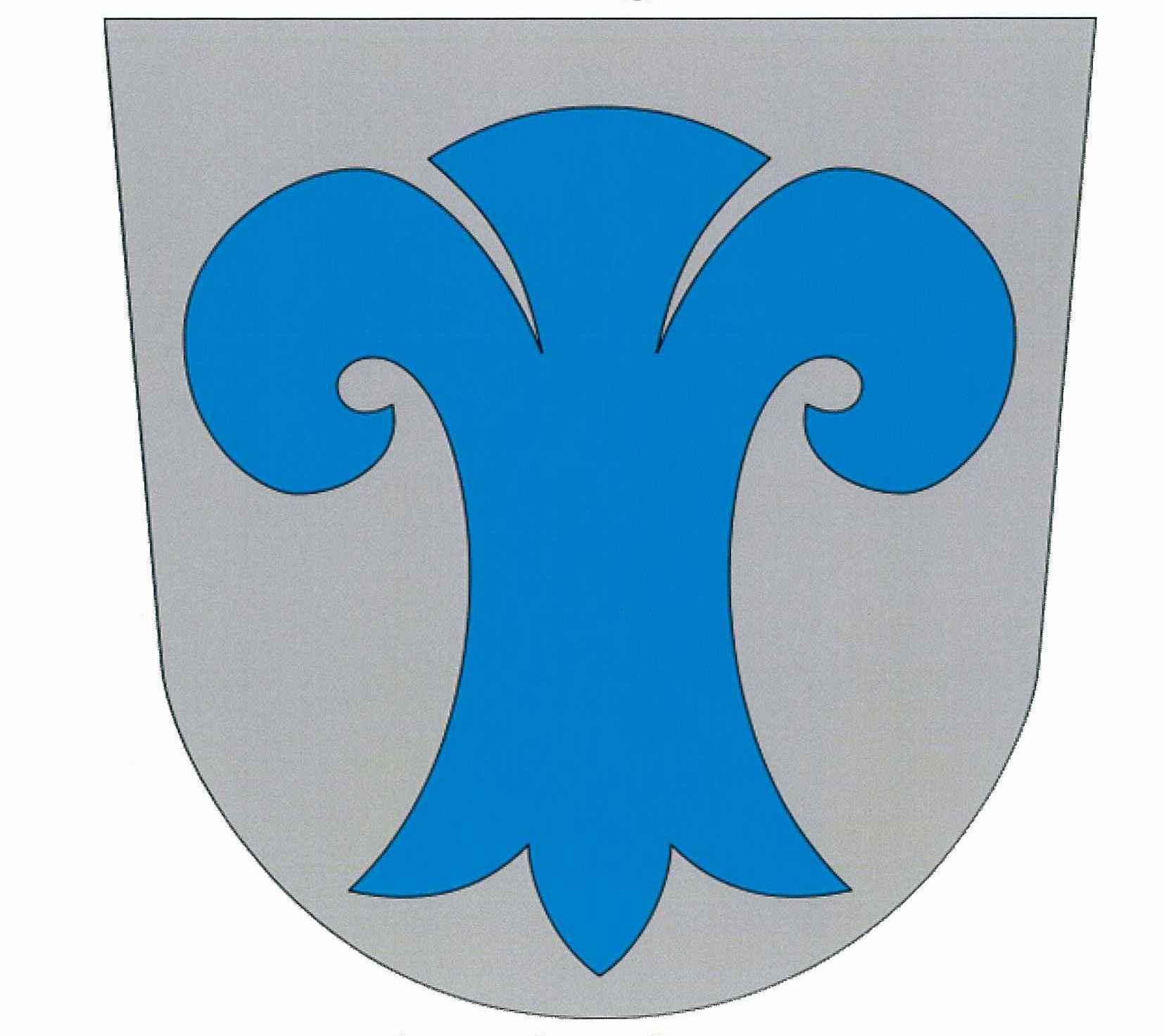 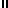 